Список используемых обозначений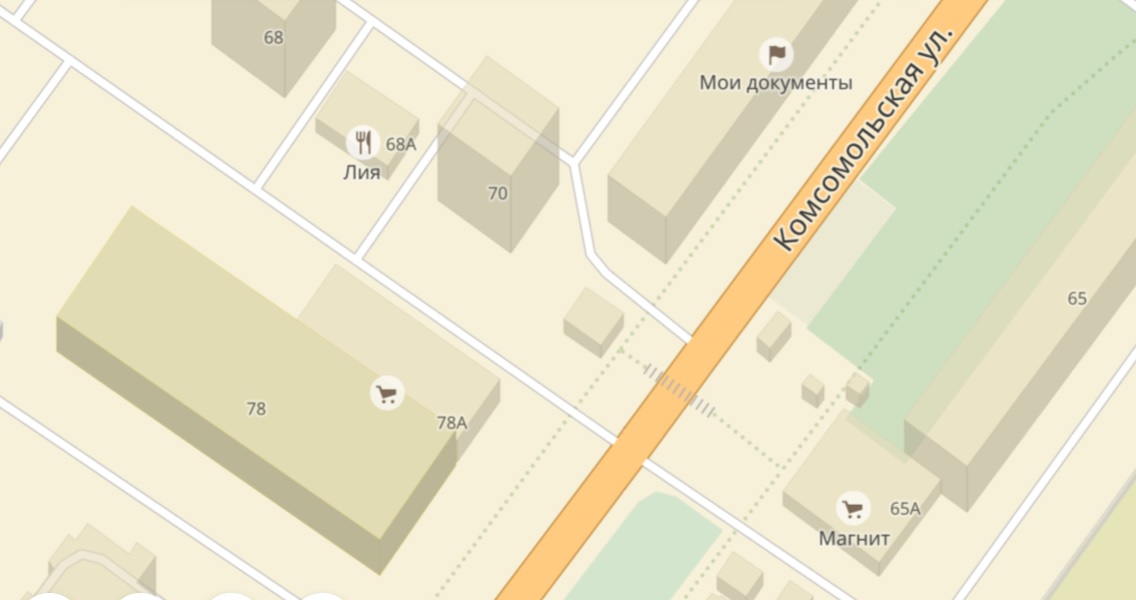 №Место размещения, адресМесто размещения, адрес1г. Тутаев, ул. Комсомольская, у д.65-аг. Тутаев, ул. Комсомольская, у д.65-а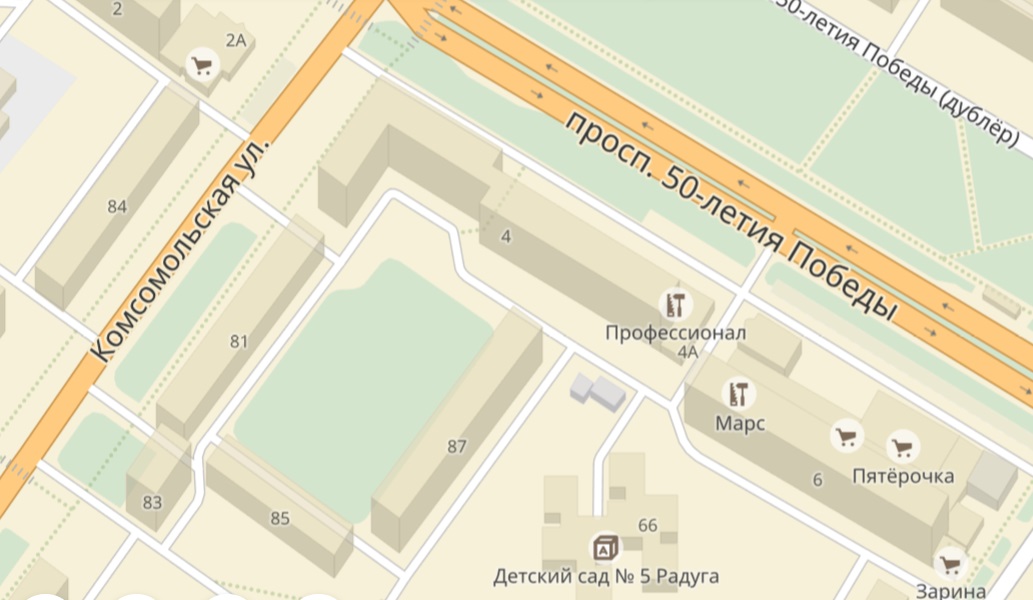 №Место размещения, адрес2г. Тутаев, между домами №4 по пр-ту 50-летия Победы и д.81 по ул. Комсомольской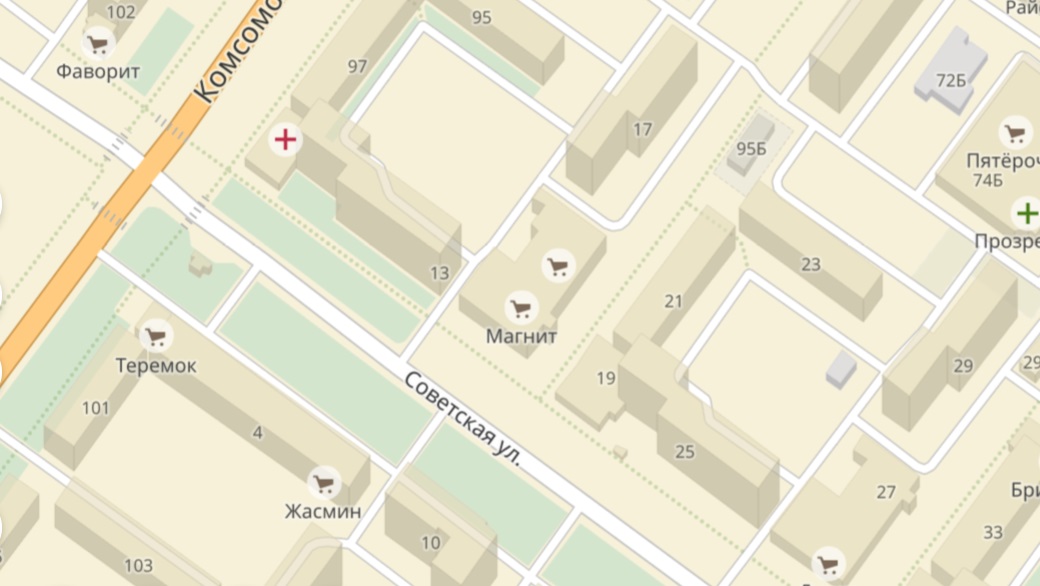 №Место размещения, адрес3г. Тутаев, ул. Советская, у д.15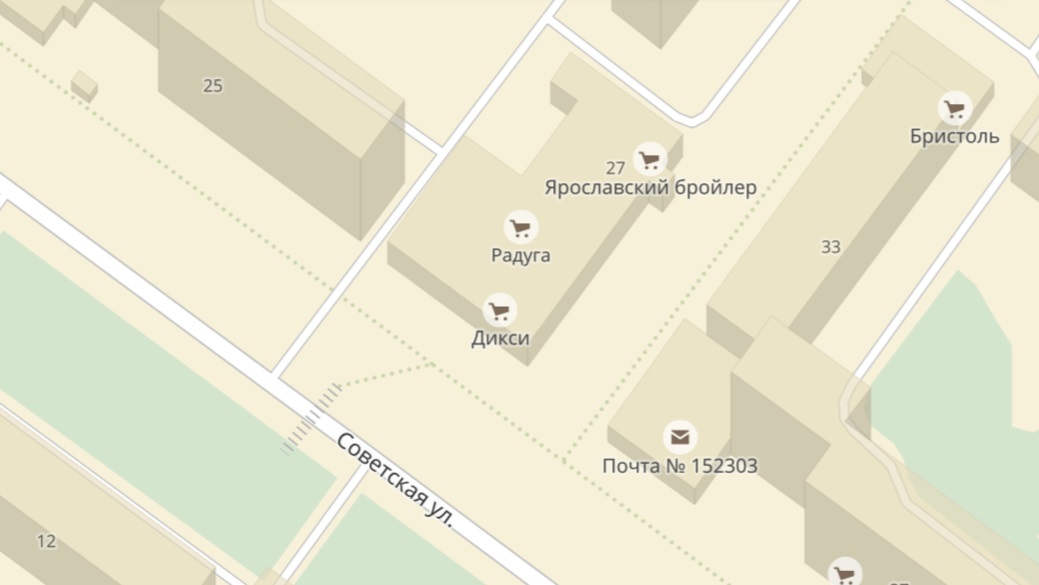 №Место размещения, адрес4г. Тутаев, ул. Советская, между д.27 и д.29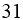 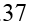 №Место размещения, адрес5г. Тутаев, ул. Советская, около д.37 и д.31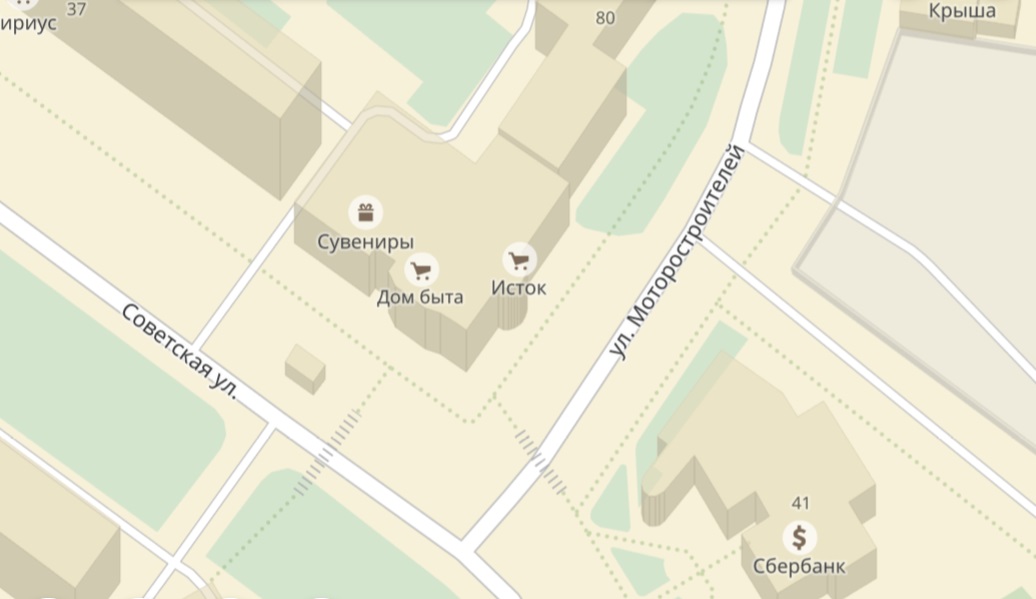 №Место размещения, адрес6г. Тутаев, ул. Советская, у д.39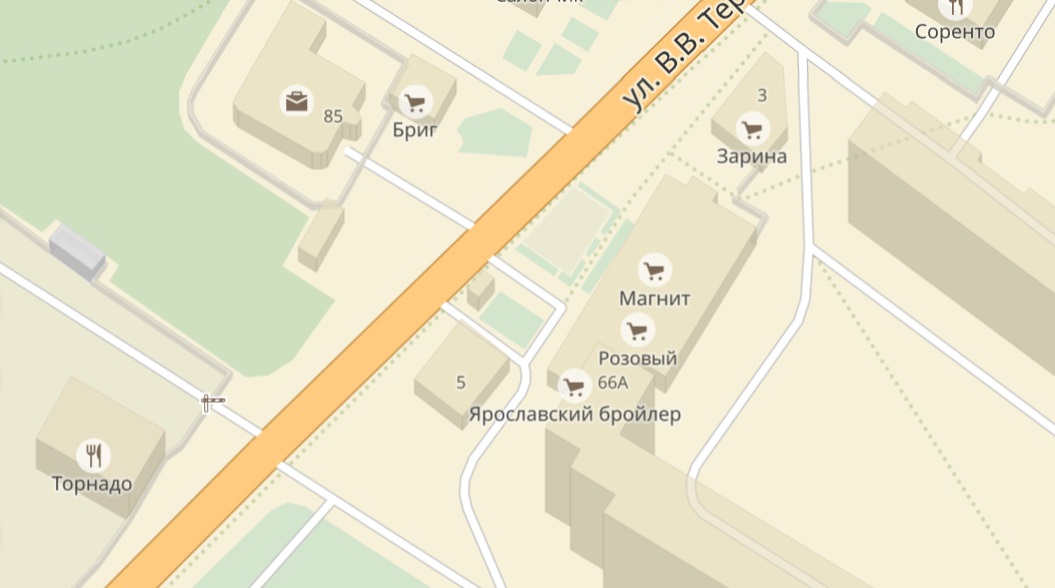 №Место размещения, адрес7г. Тутаев, ул. В. Терешковой, у д.66А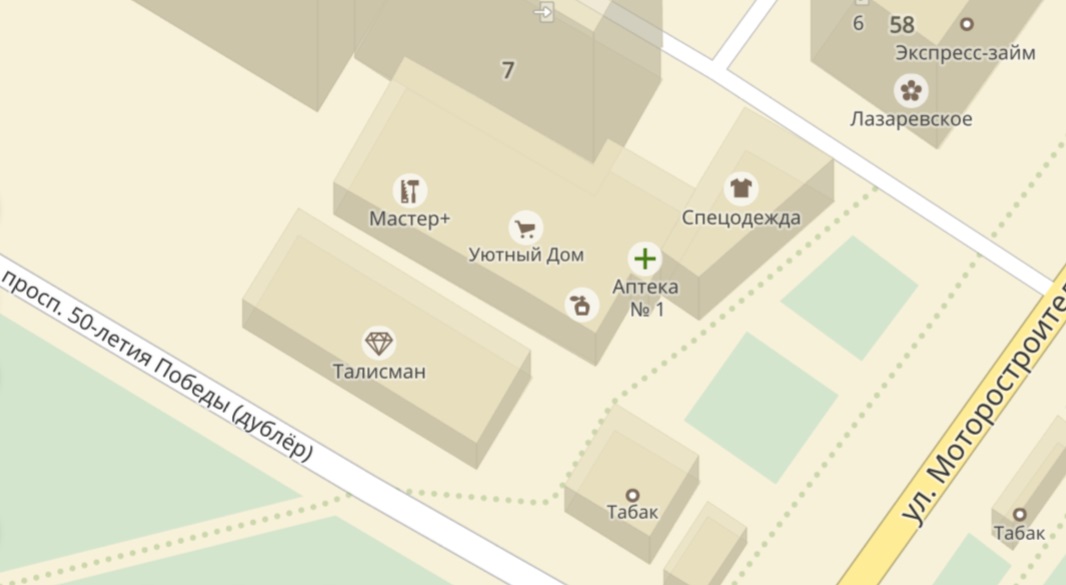 №Место размещения, адрес8г. Тутаев, пр-т 50-летия Победы, у д.7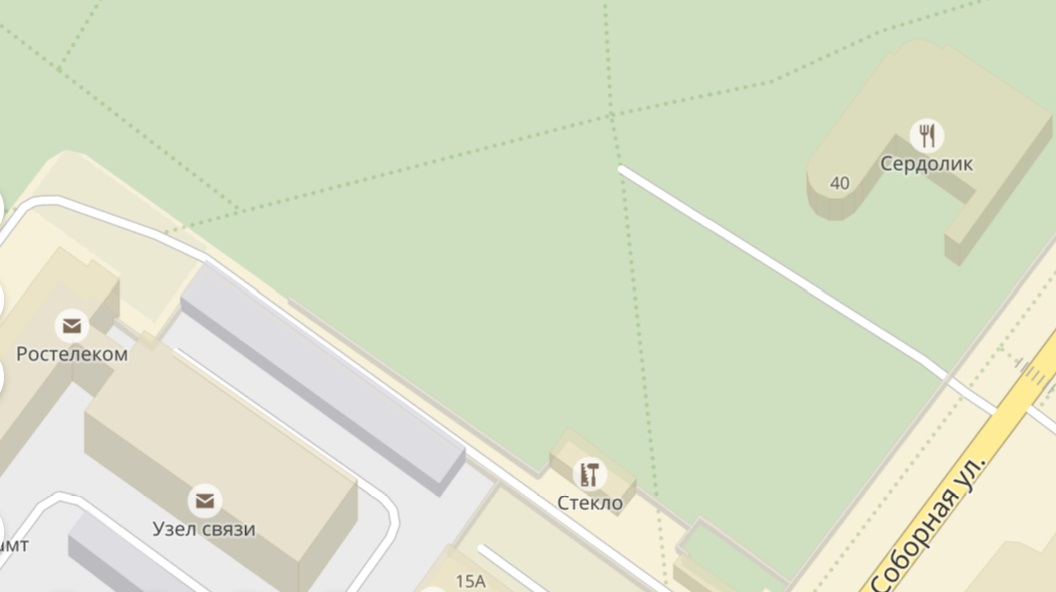 №Место размещения, адрес9,10г. Тутаев, ул. Соборная, Детский парк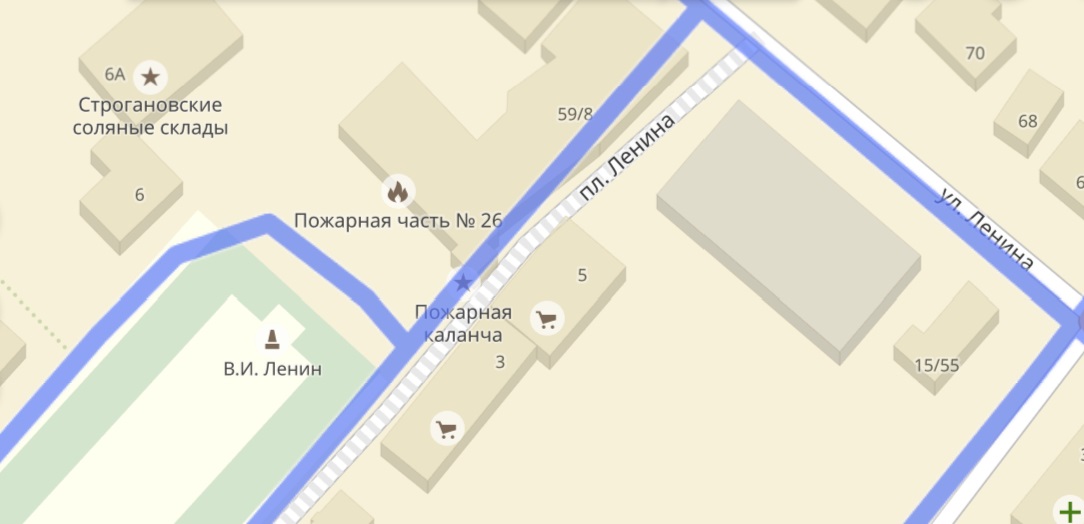 №Место размещения, адрес11,12г. Тутаев, ул. Ленина, у д.5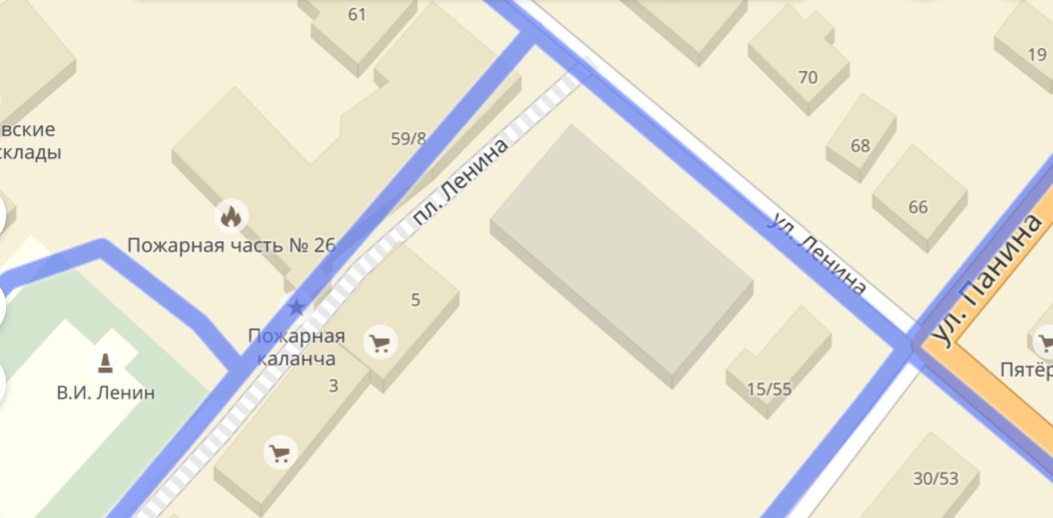 №Место размещения, адрес13,14г. Тутаев, проезд от пл. Ленина к ул. Ленина, напротив д.59/8 по ул. Ленина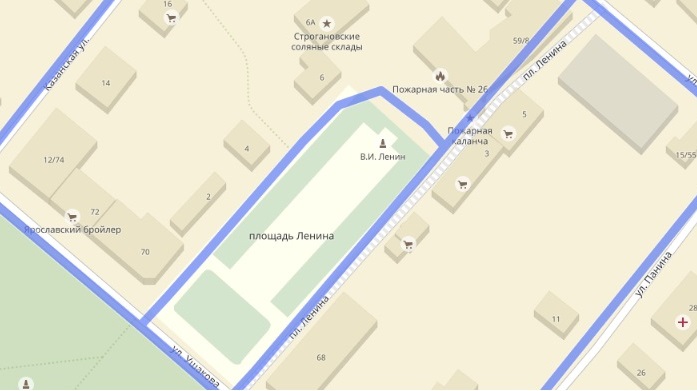 №Место размещения, адрес15г. Тутаев, ул. Ушакова,  у д.68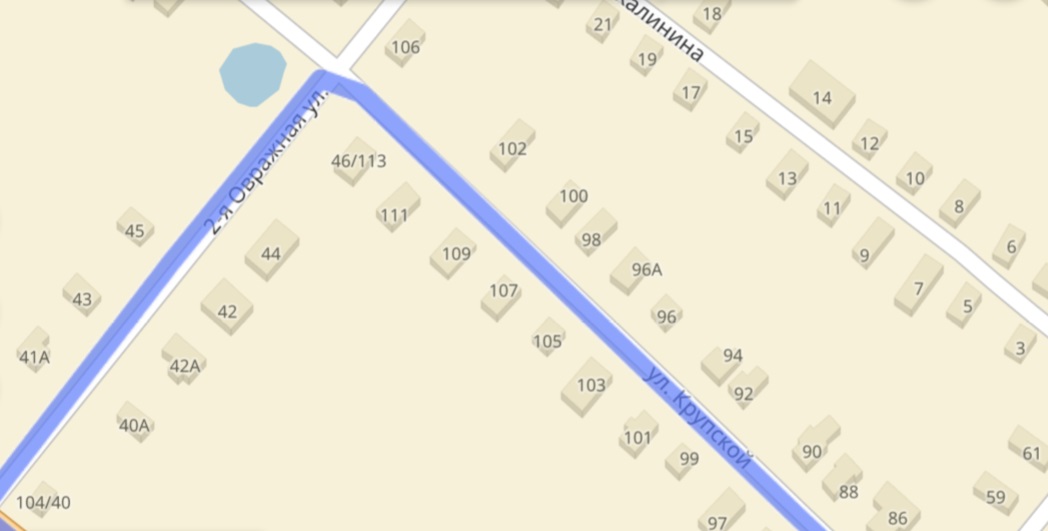 №Место размещения, адрес16г. Тутаев, на  пересечении ул. 2-ой Овражной и ул. Крупской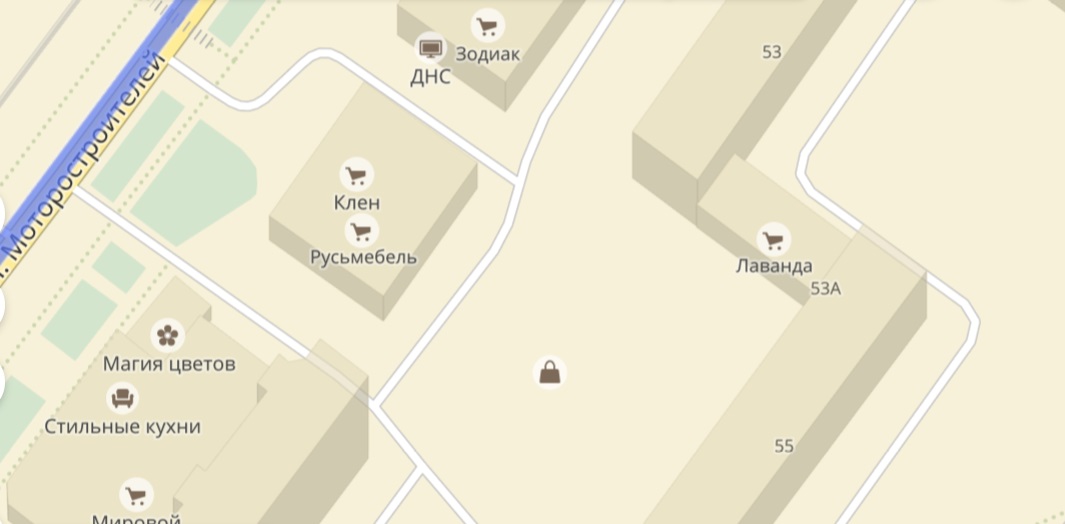 №Место размещения, адрес17г. Тутаев, ул. Моторостроителей за д.57А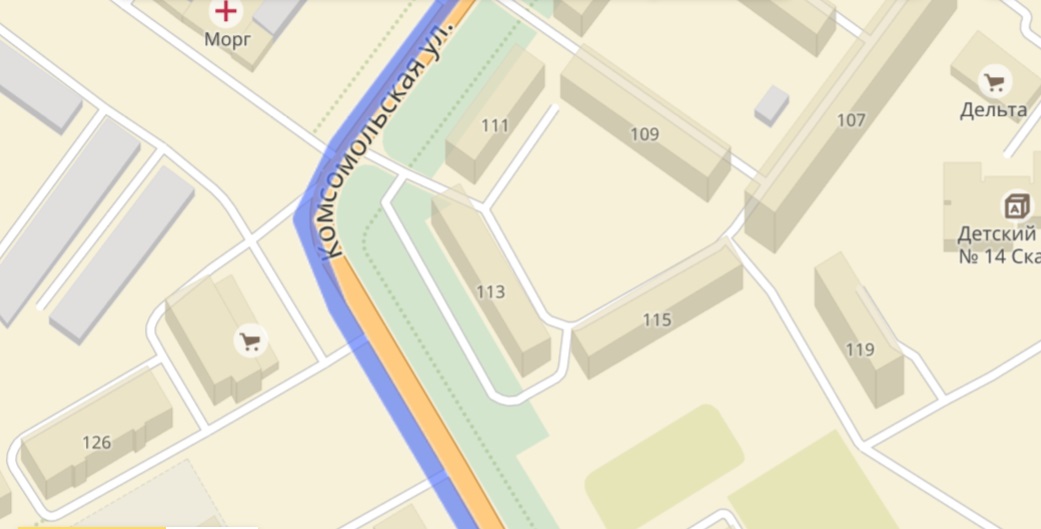 №Место размещения, адрес18г. Тутаев, ул. Комсомольская, у д.124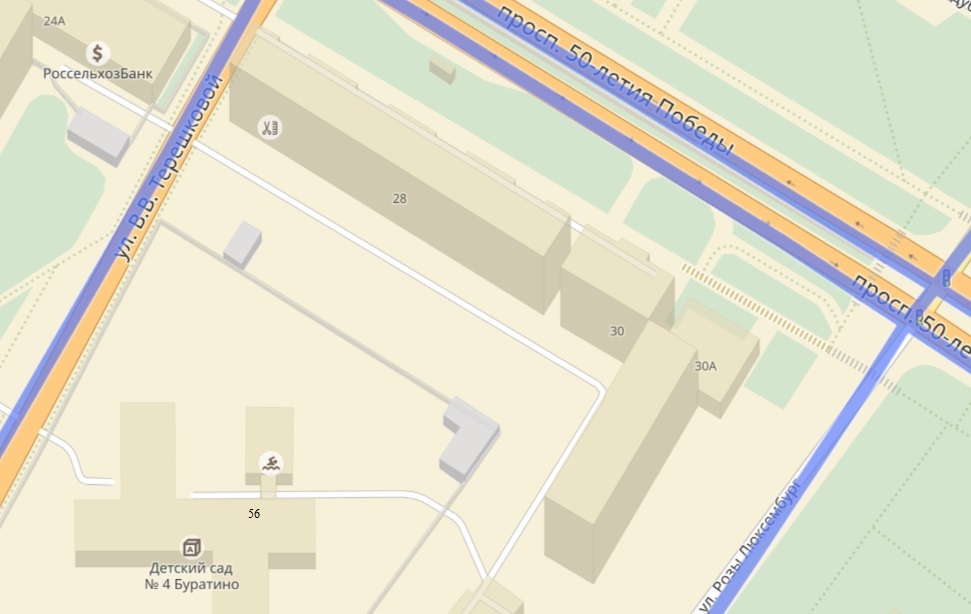 №Место размещения, адрес19г. Тутаев, между д.56 по ул. В. Терешковой и д.28 по пр-ту 50-летия Победы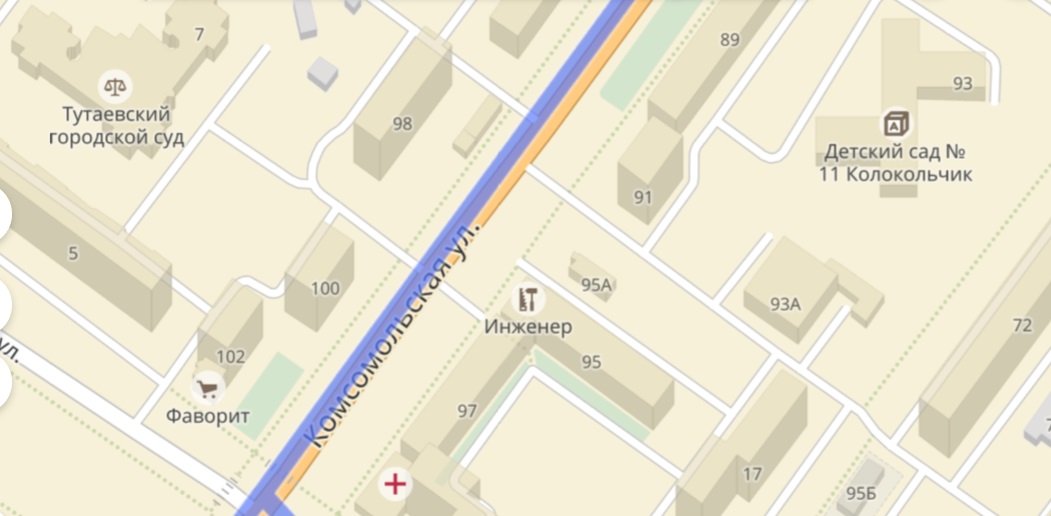 №Место размещения, адрес20г. Тутаев, ул. Комсомольская, у д.100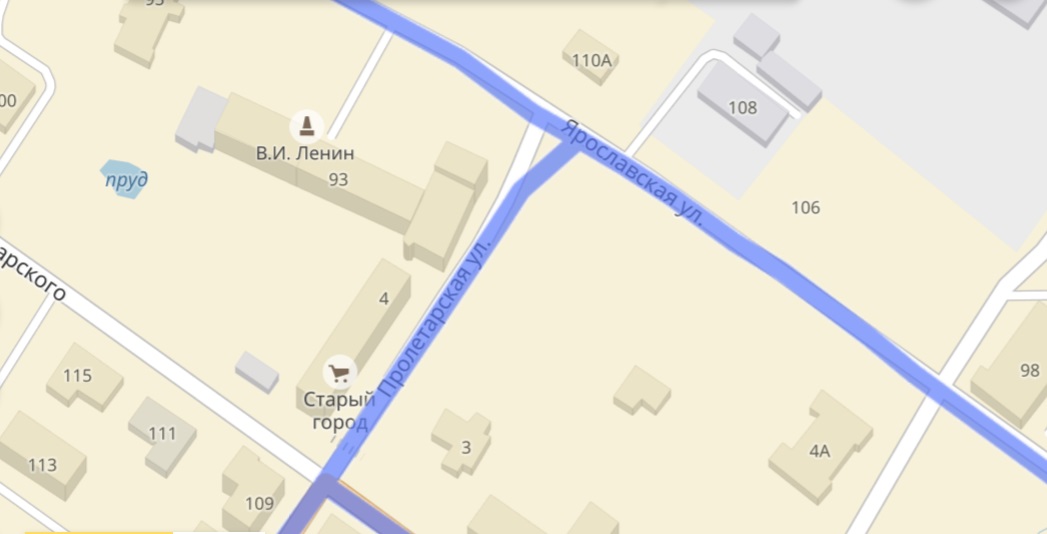 №Место размещения, адрес21г. Тутаев, ул. Пролетарская,  у д.4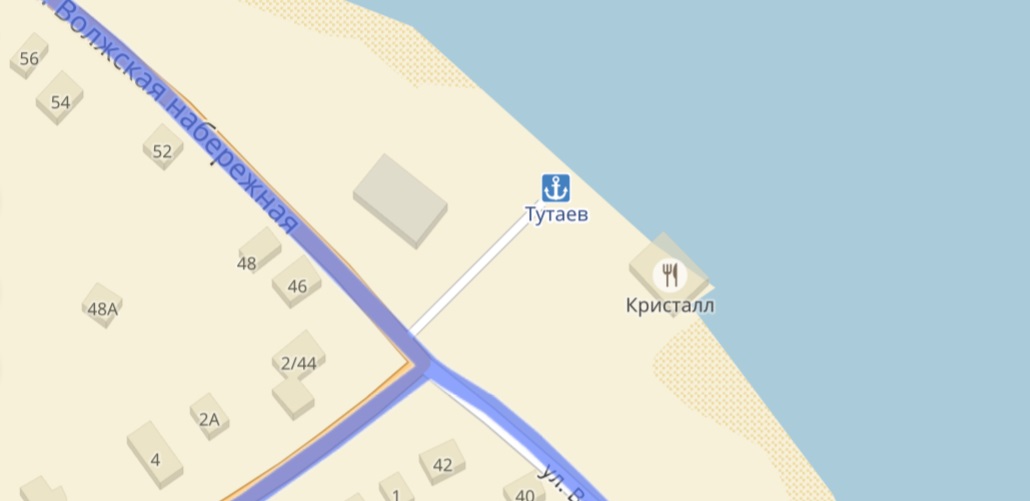 №Место размещения, адрес22,23,24,25г. Тутаев, ул. Волжская Набережная, причал для теплоходов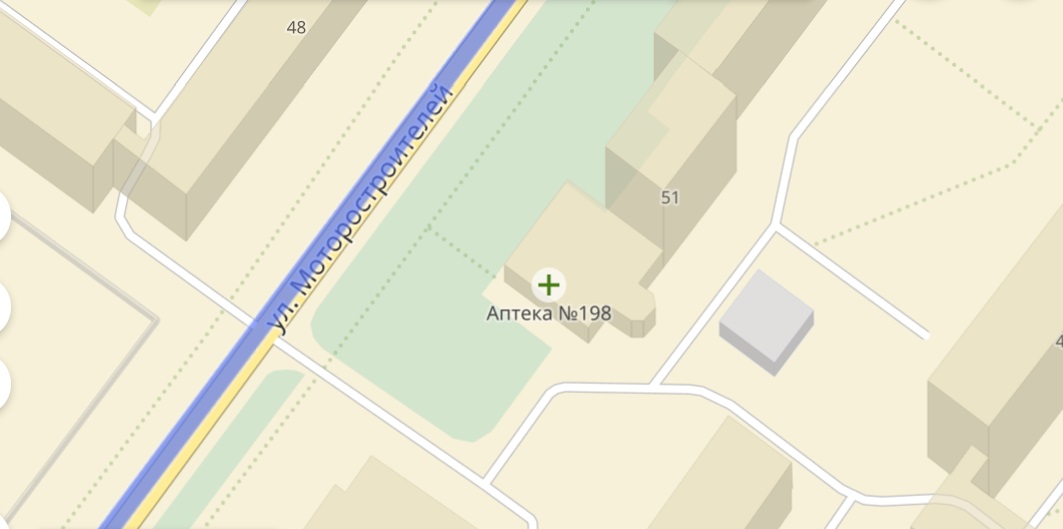 №Место размещения, адрес26г. Тутаев, ул. Моторостроителей, у д.51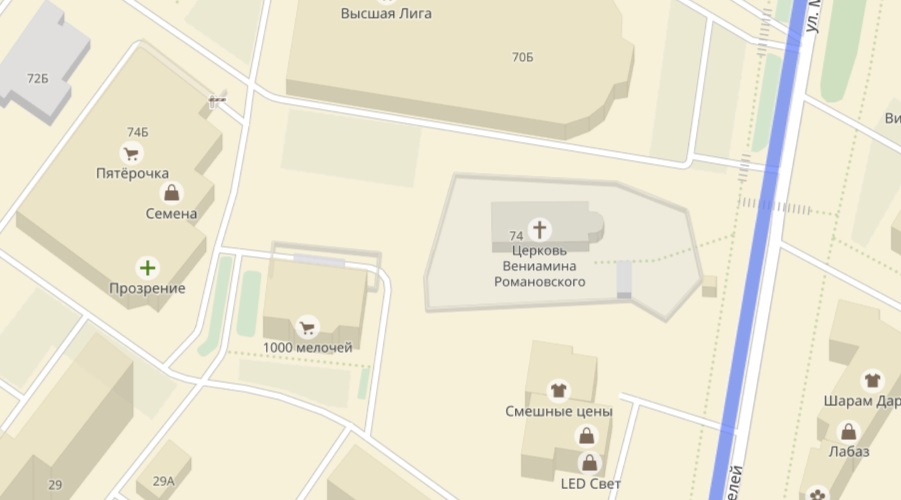 №Место размещения, адрес27г. Тутаев, ул. Моторостроителей, сзади д.74Д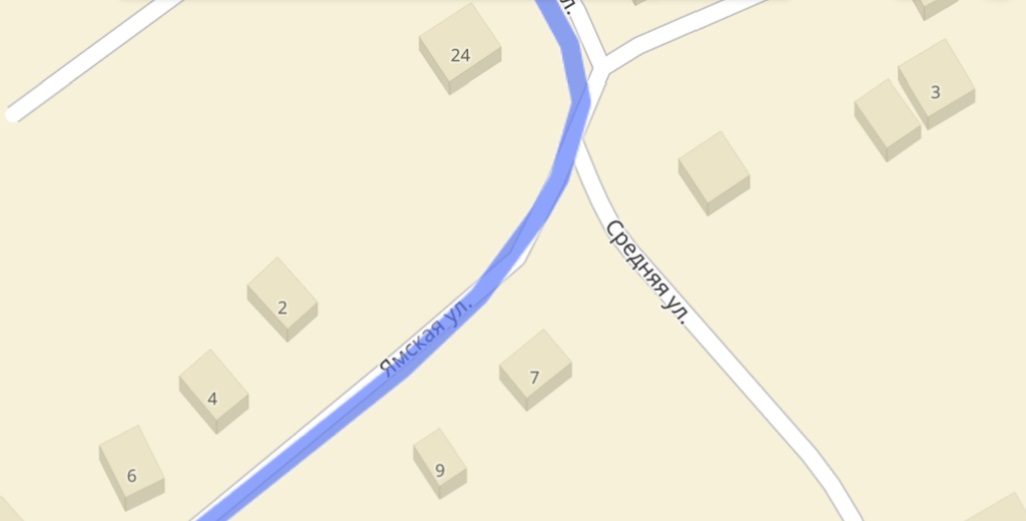 №Место размещения, адрес28г. Тутаев, ул. Ямская рядом с д.7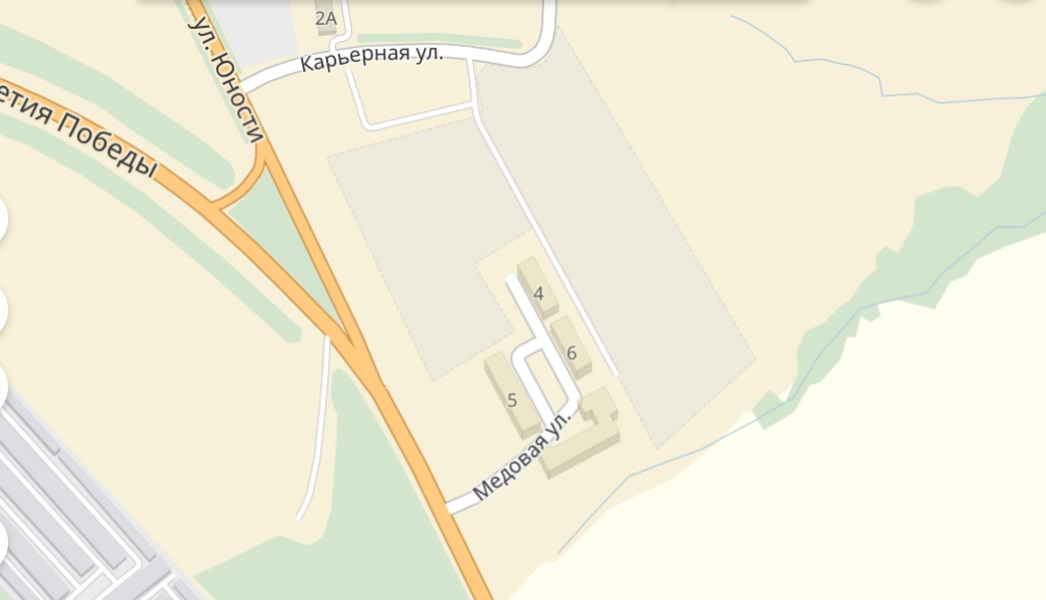 №Место размещения, адрес29г. Тутаев, ул. Липовая, у д.5№Место размещения, адрес30г. Тутаев, ул. Соборная, Детский парк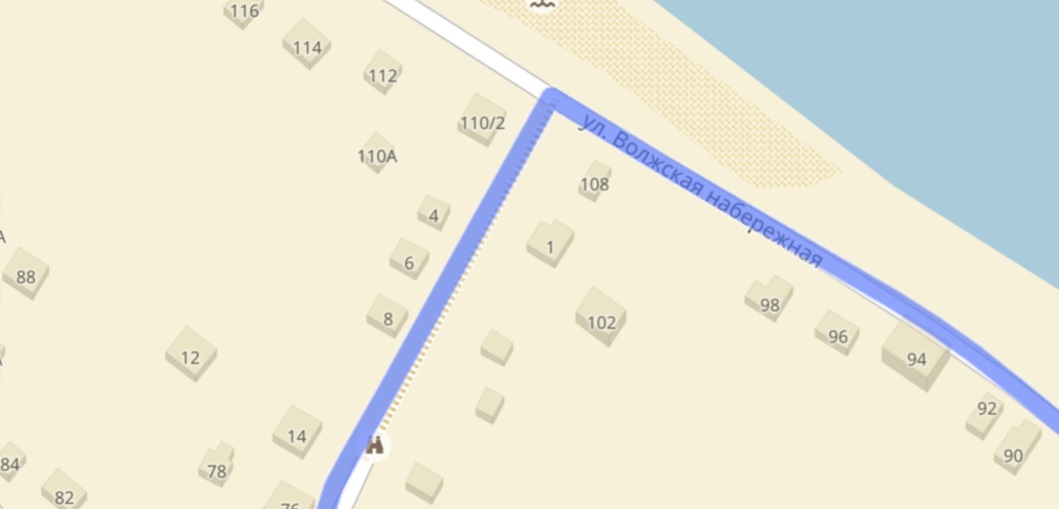 №Место размещения, адрес31г. Тутаев, ул. В. Набережная, у д.110/2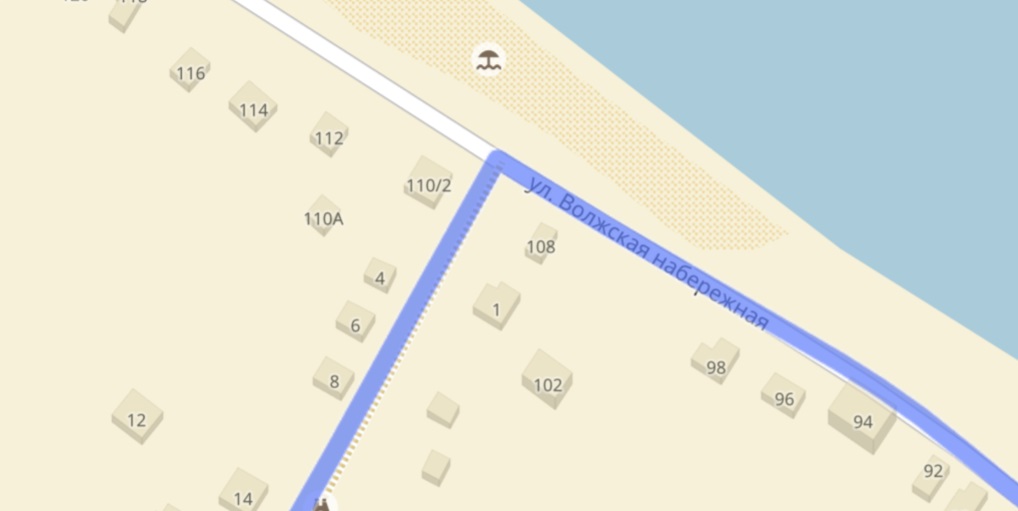 №Место размещения, адрес32,85г. Тутаев, ул. В. Набережная, напротив д.108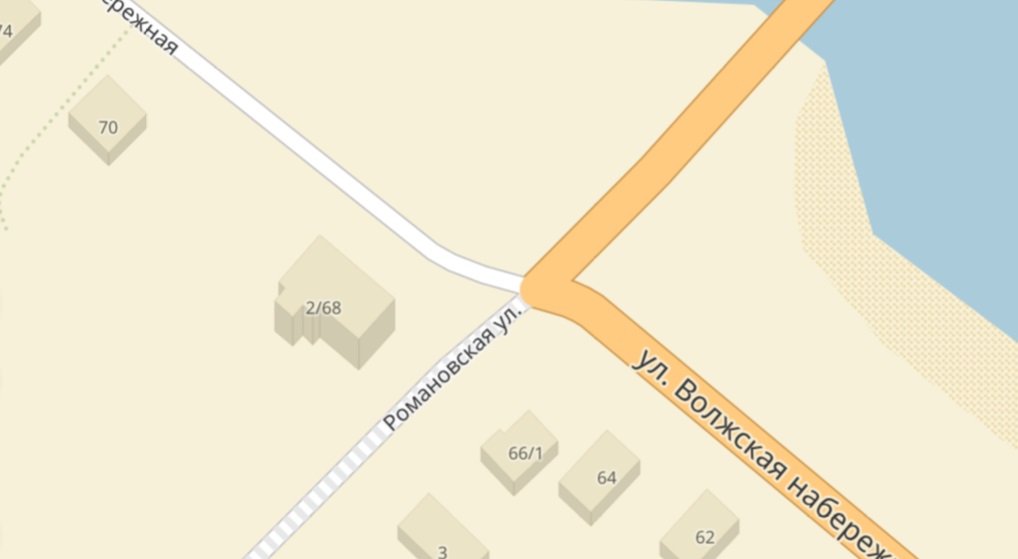 №Место размещения, адрес33г. Тутаев, ул. В. Набережная, у д.68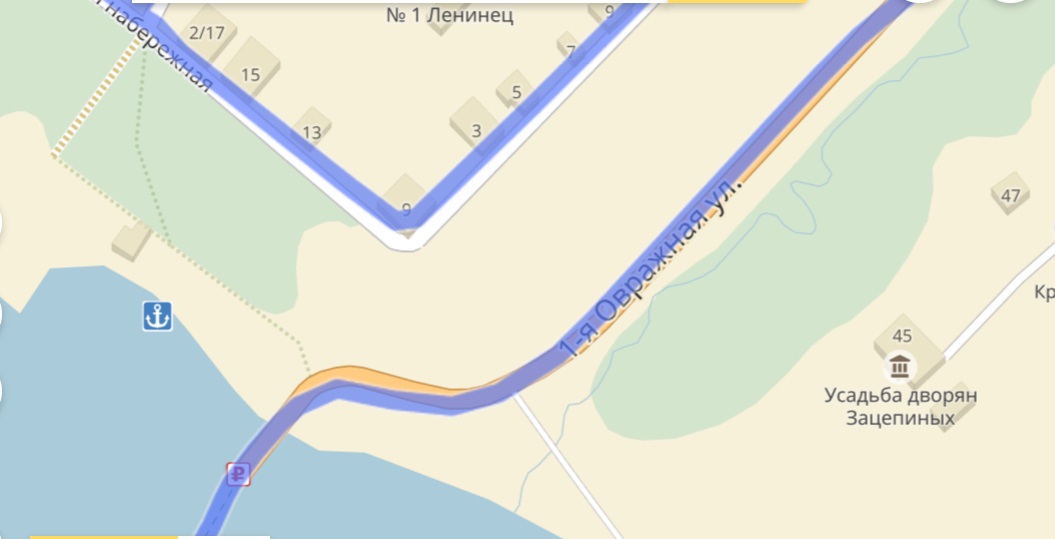 №Место размещения, адрес34г. Тутаев, ул. В. Набережная, причал, левый берег№Место размещения, адрес35г. Тутаев, ул. В. Набережная, причал для теплоходов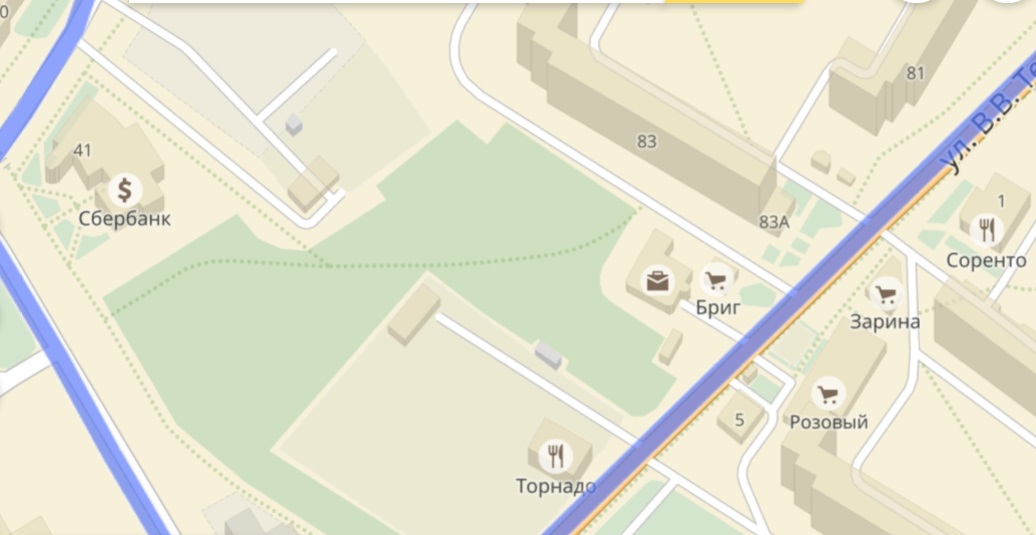 №Место размещения, адрес36г. Тутаев, ул. Моторостроителей, напротив д.83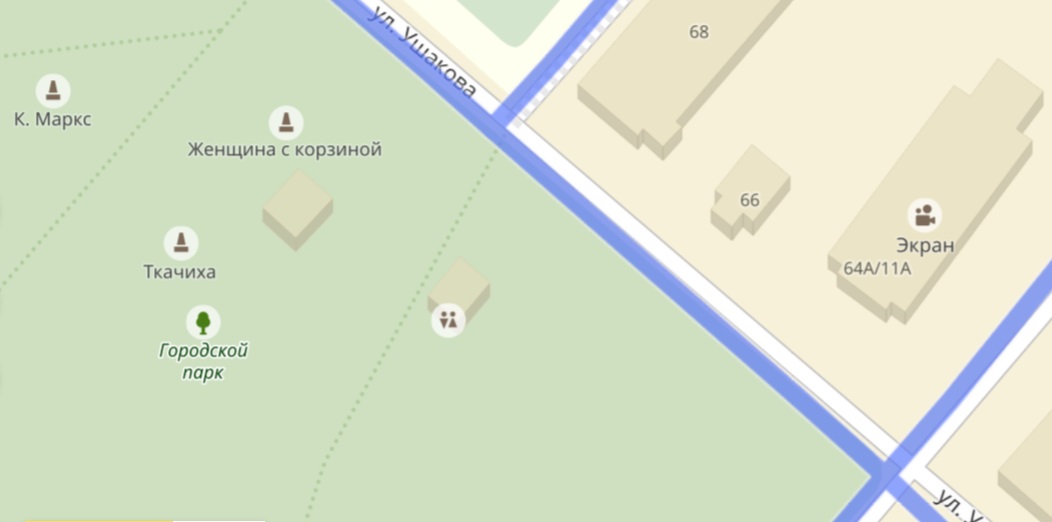 №Место размещения, адрес37г. Тутаев, пл. Ленина, в городском парке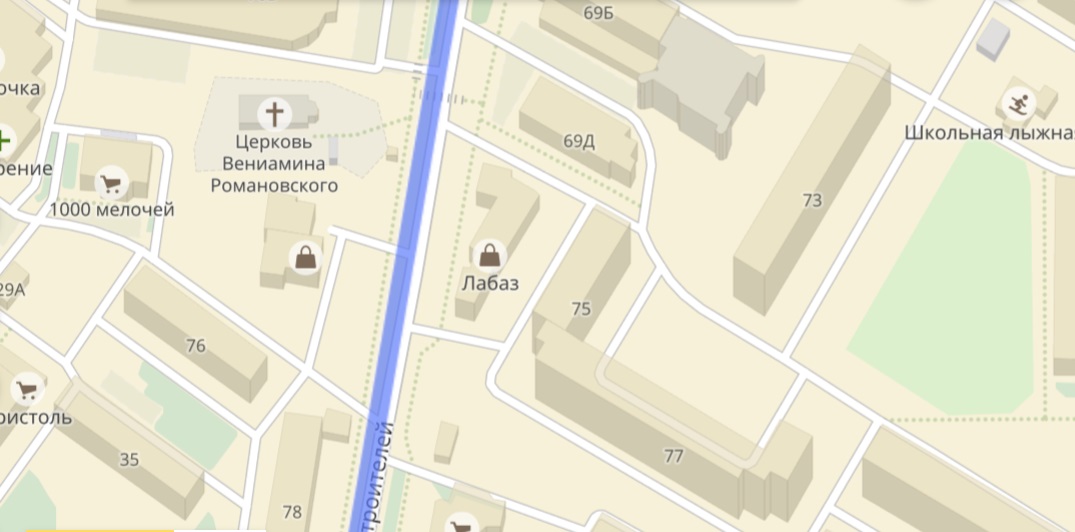 №Место размещения, адрес38г. Тутаев, ул. Моторостроителей, у д.76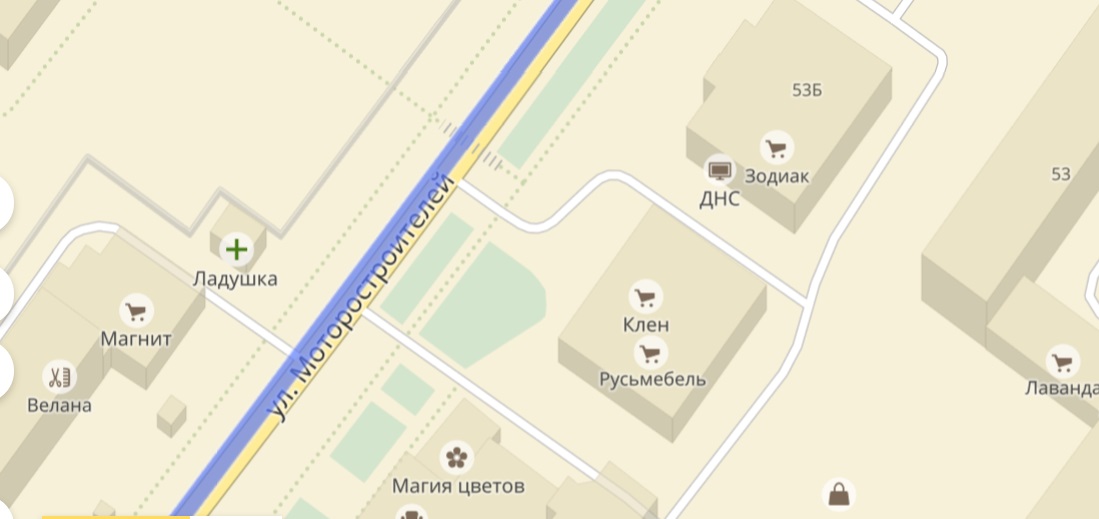 №Место размещения, адрес39г. Тутаев, ул. Моторостроителей, у д.57А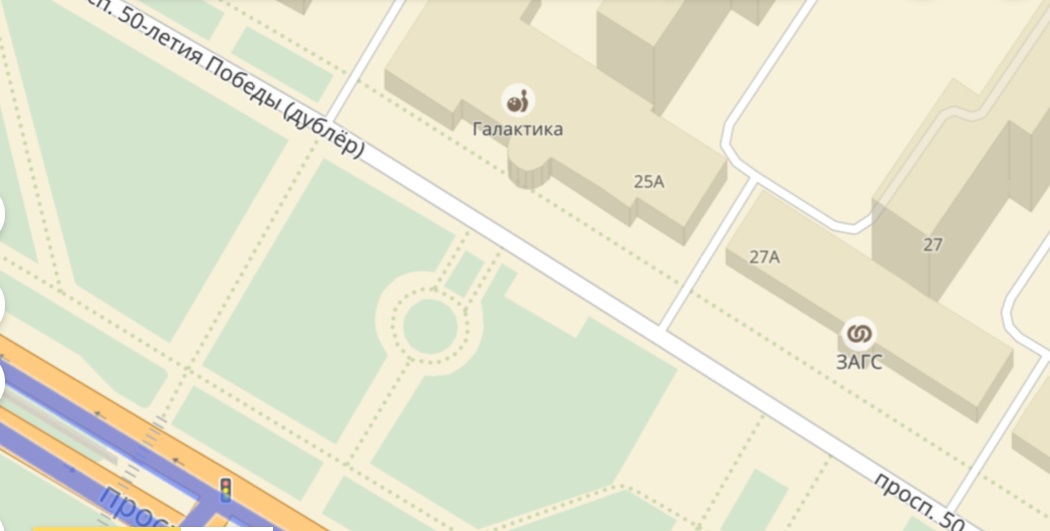 №Место размещения, адрес40г. Тутаев, пр-т 50-летия Победы, у д.25А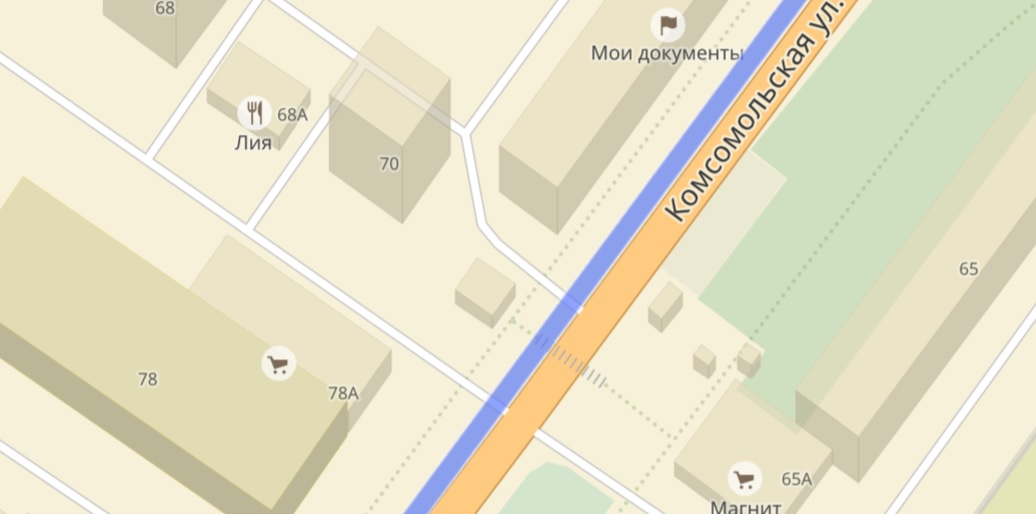 №Место размещения, адрес41г. Тутаев, ул. Комсомольская, у д.76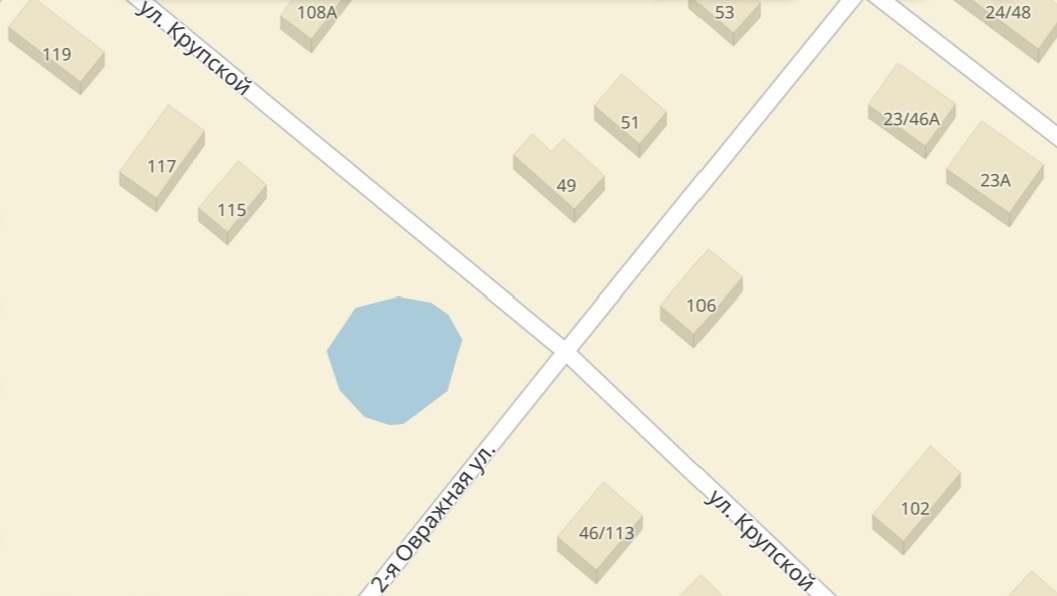 №Место размещения, адрес42г. Тутаев, пересечение ул. Крупской и ул.2-ая Овражная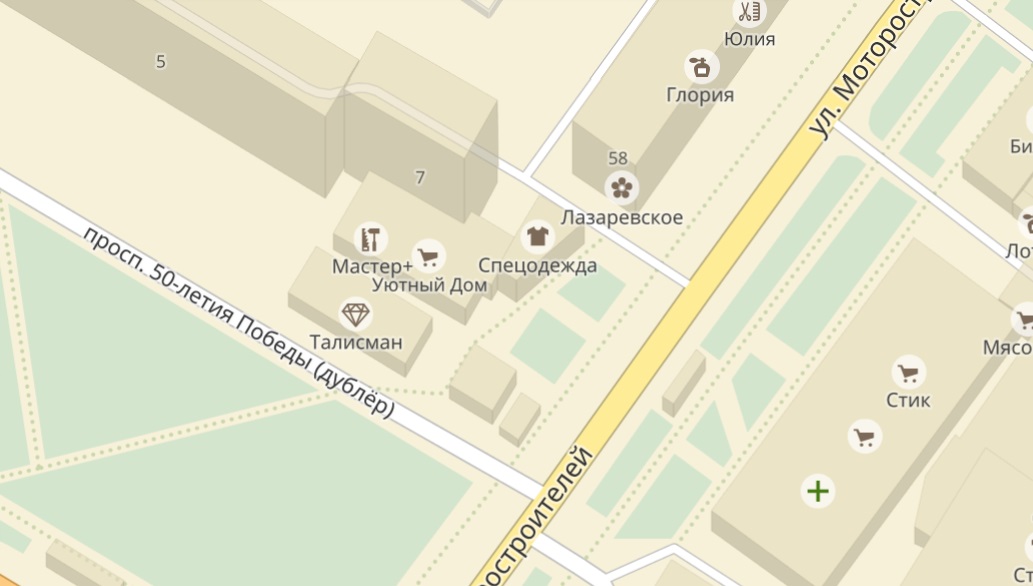 №Место размещения, адрес43г. Тутаев, пр-т 50-летия Победы, напротив д.7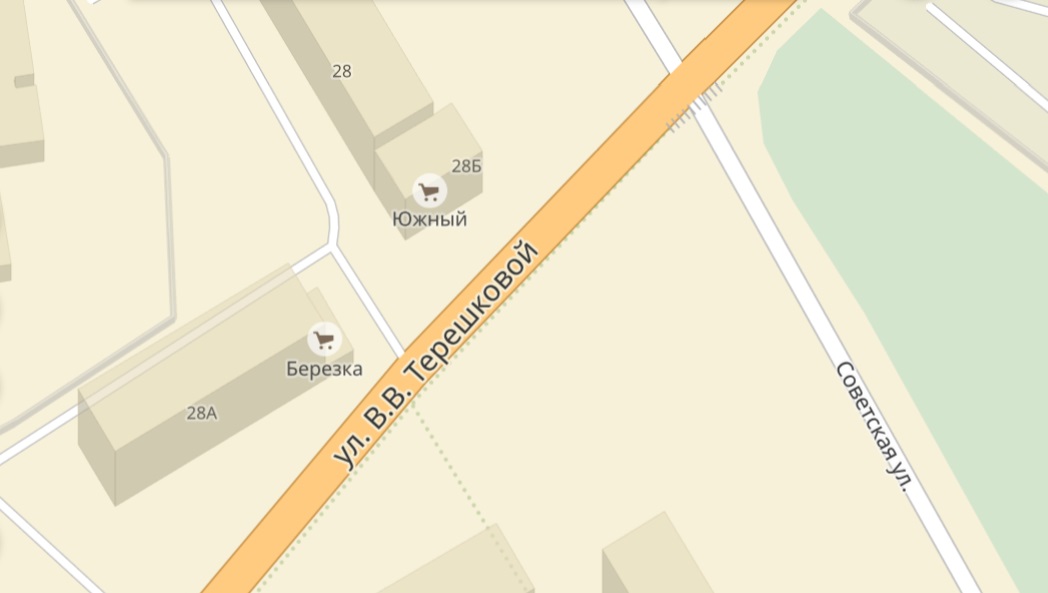 №Место размещения, адрес44г. Тутаев, ул. Советская, у д.28-а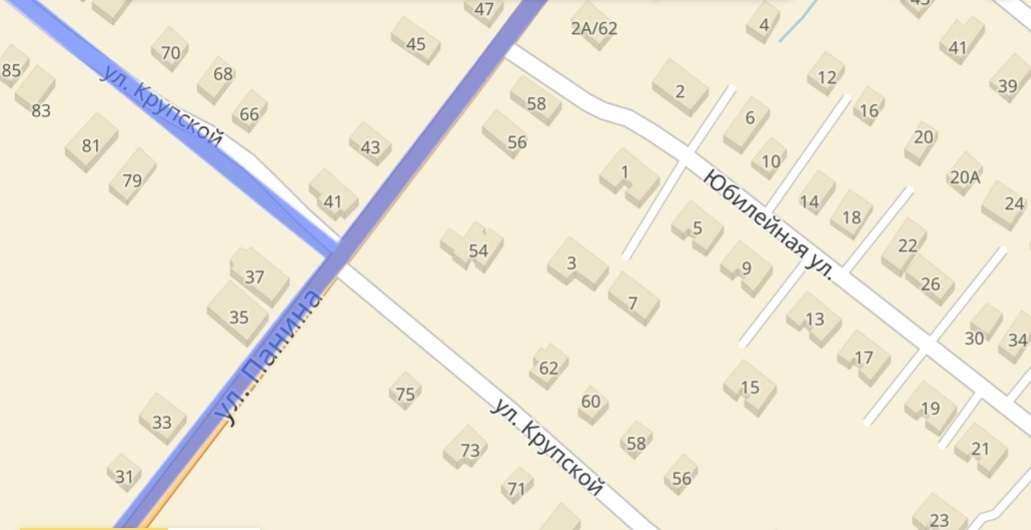 №Место размещения, адрес45,46г. Тутаев, пересечение ул. Панина и ул. Крупской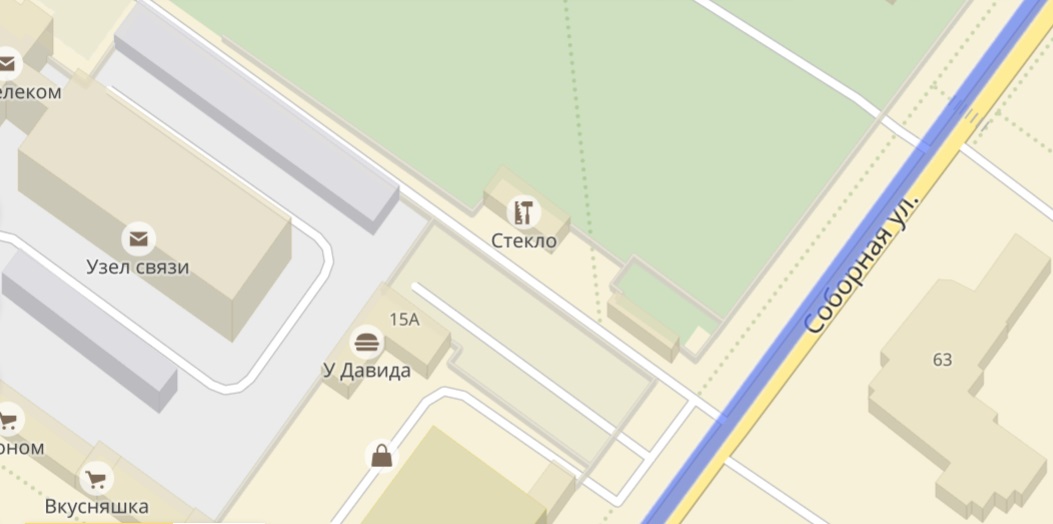 №Место размещения, адрес47г. Тутаев, ул. Соборная, на территории детского парка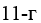 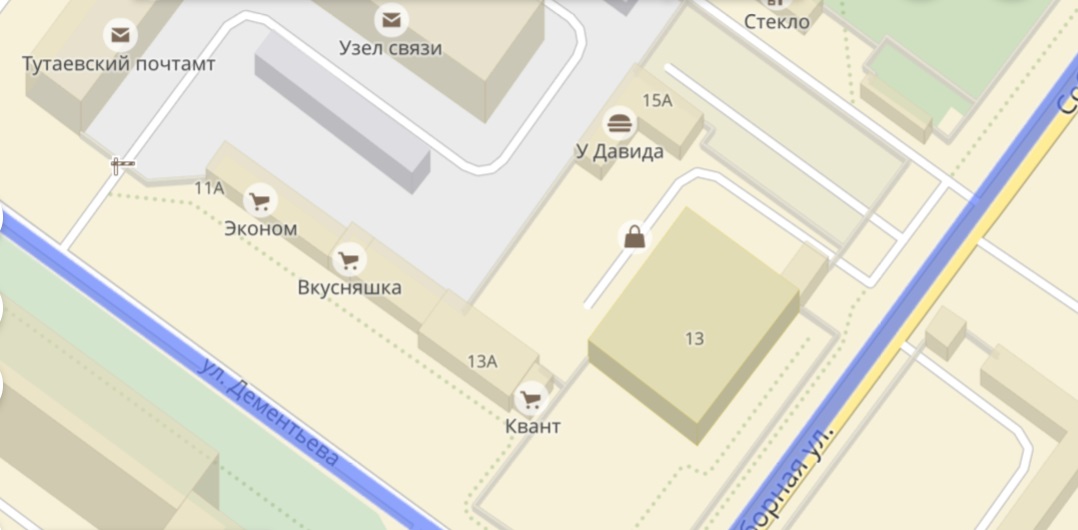 №Место размещения, адрес48г. Тутаев, ул. Дементьева, у д.11-г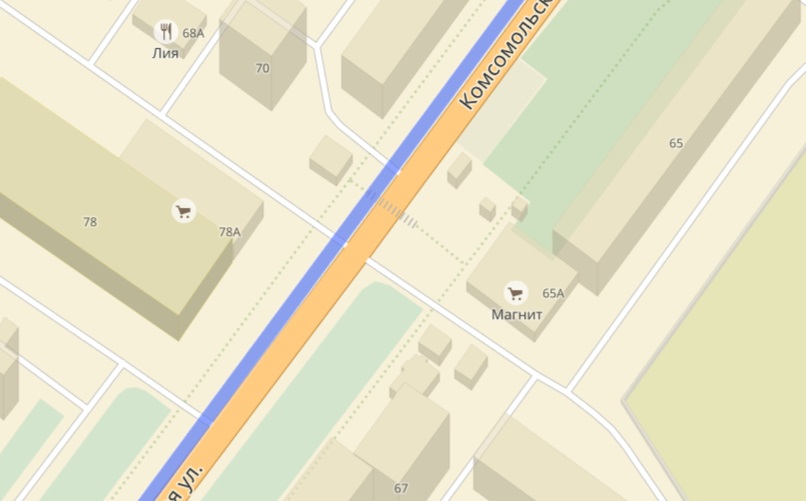 №Место размещения, адрес49г. Тутаев, ул. Комсомольская, у  д.67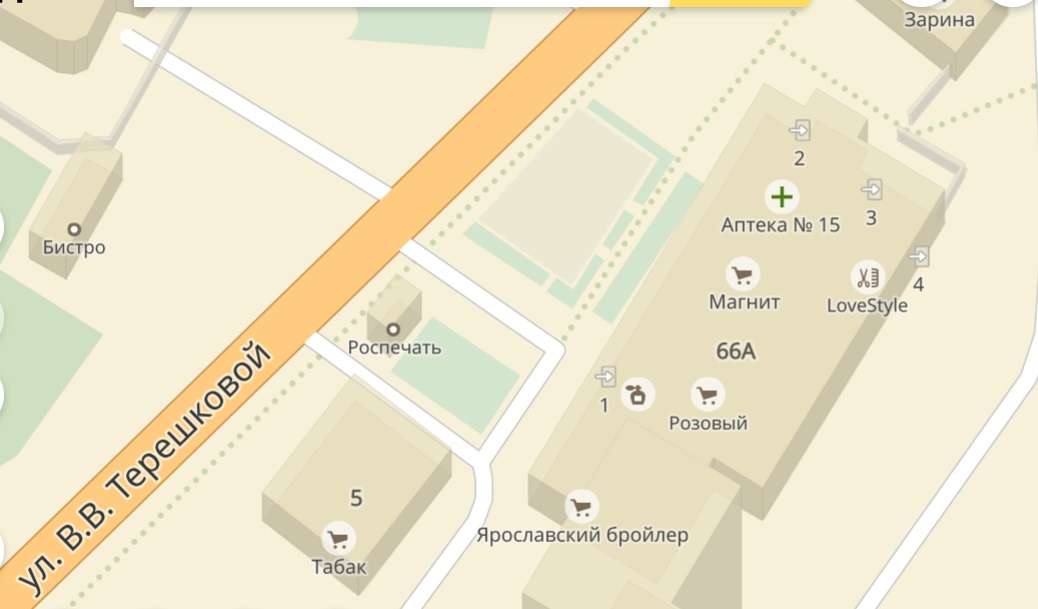 №Место размещения, адрес50г. Тутаев, ул. В. Терешковой, у д.5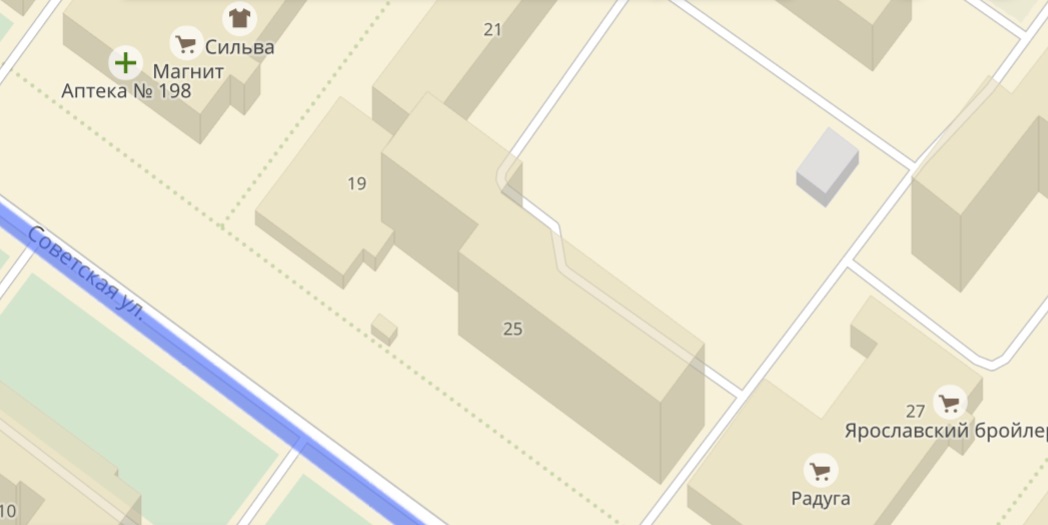 №Место размещения, адрес51г. Тутаев, ул. Советская, у д.25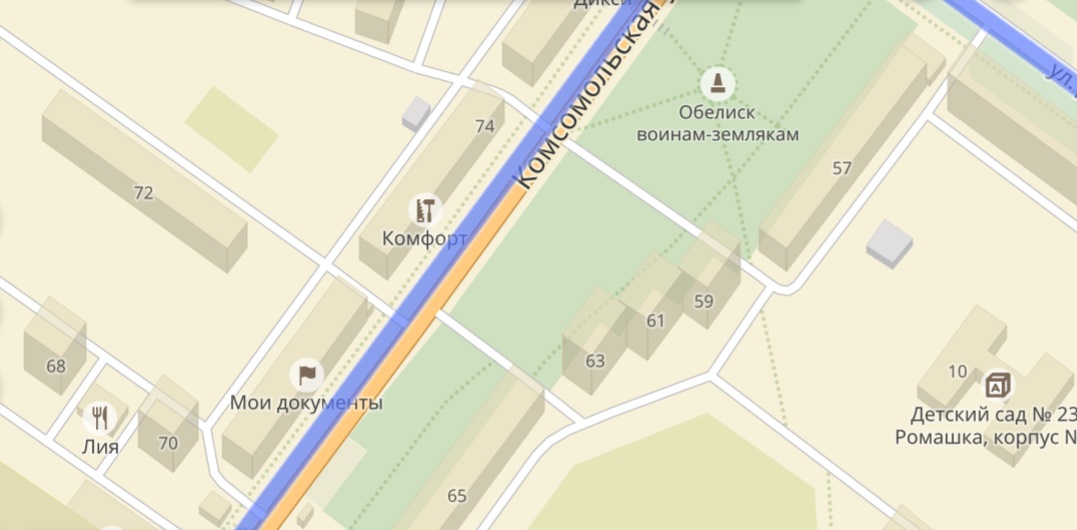 №Место размещения, адрес52г. Тутаев, ул. Комсомольская, у д.76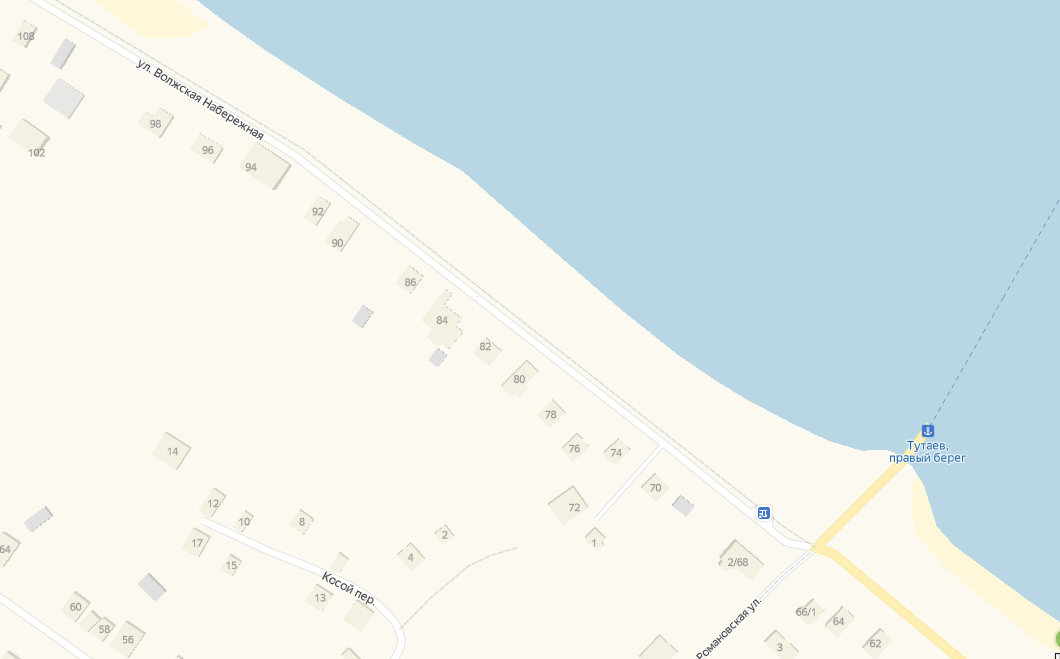 №Место размещения, адрес53,54г.Тутаев, ул. Волжская Набережная у д.74 и у д.86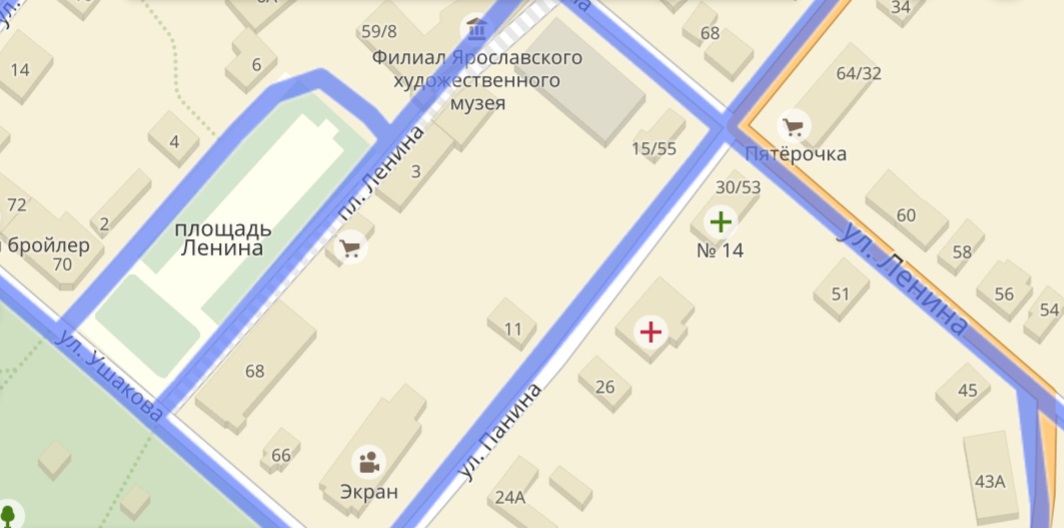 №Место размещения, адрес55г. Тутаев, ул. Ушакова, у д.68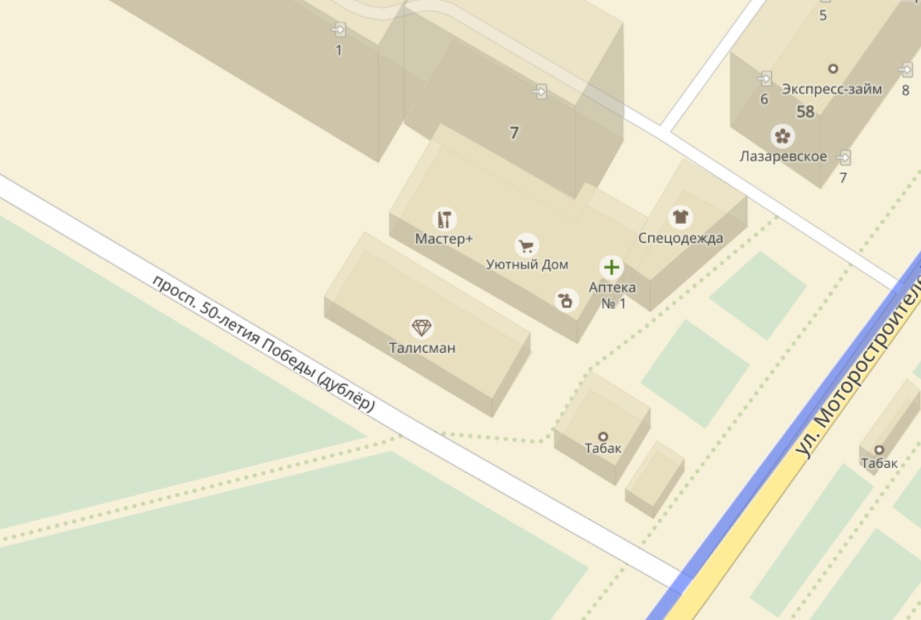 №Место размещения, адрес56,57г. Тутаев, пр-т 50-летия Победы, напротив д.7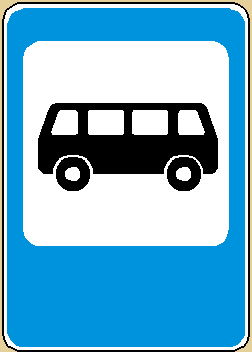 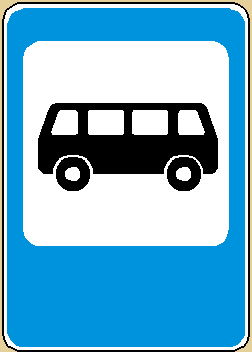 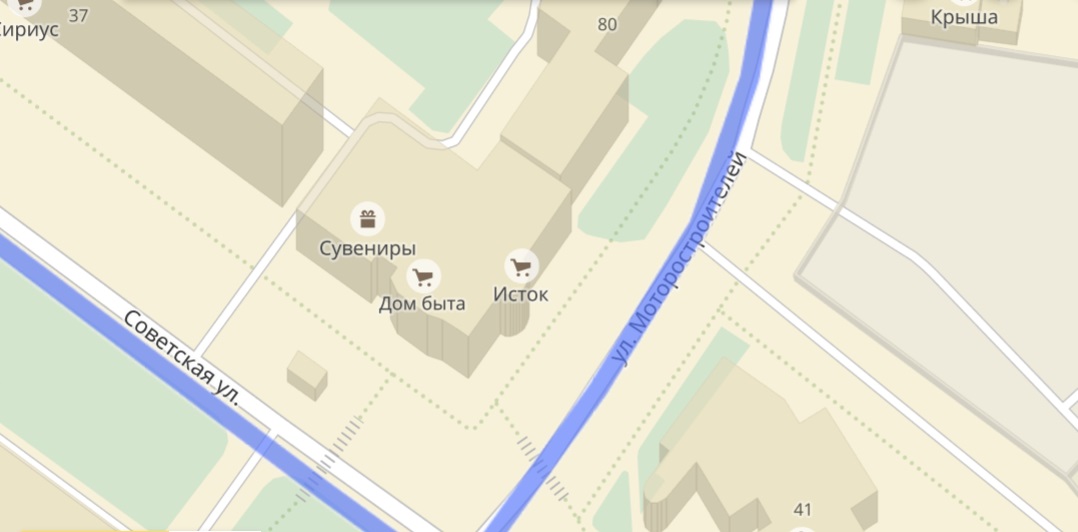 №Место размещения, адрес62г. Тутаев, ул. Советская, у д.39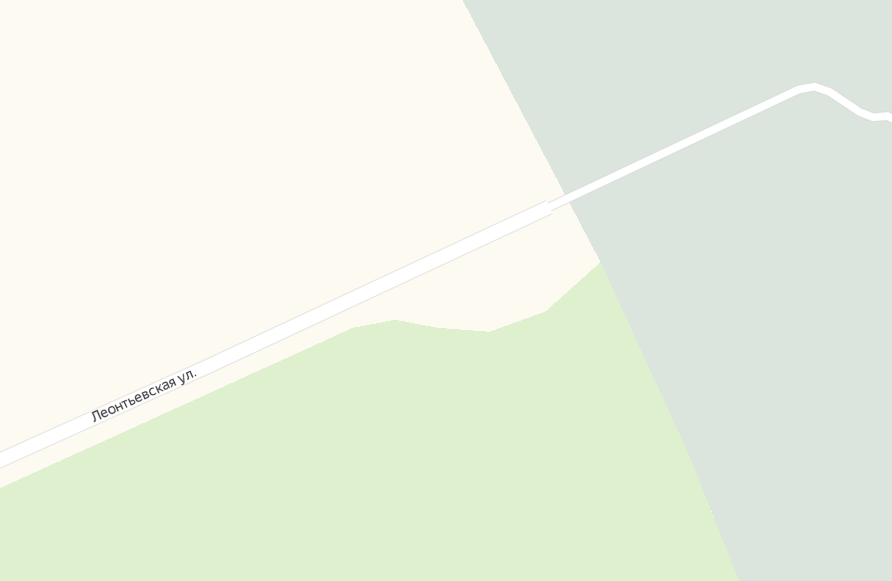 №№Место размещения, адрес6363г.Тутаев, ул. Леонтьевская, у ворот Леонтьевского кладбища 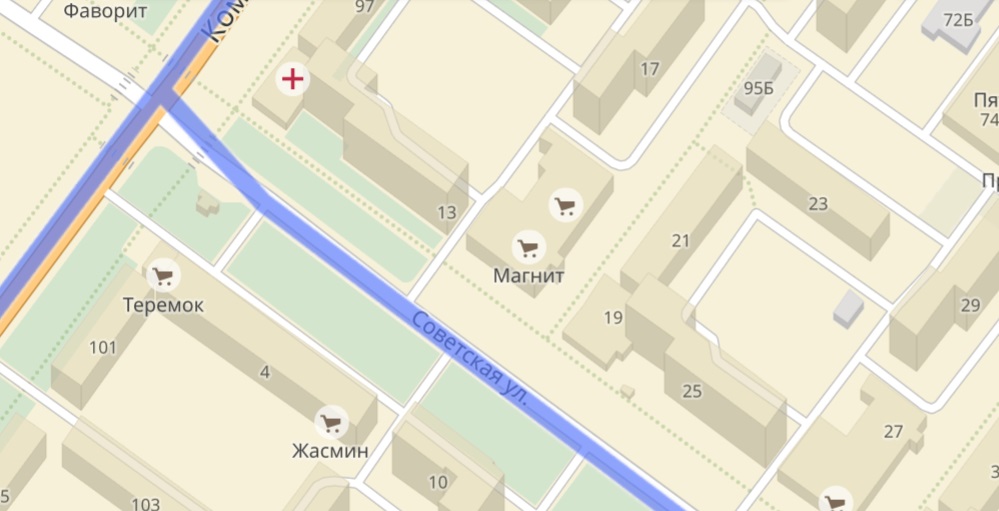 №Место размещения, адресМесто размещения, адрес64г. Тутаев, ул. Советская, у д.4г. Тутаев, ул. Советская, у д.4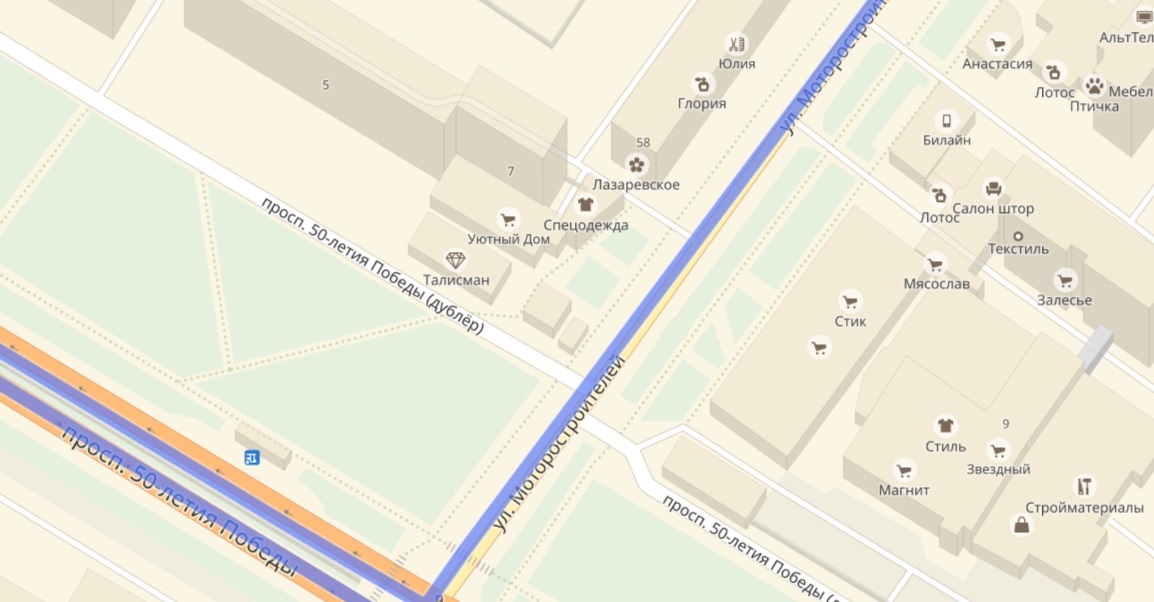 №Место размещения, адрес65г. Тутаев, пр-т 50-летия Победы, напротив д.7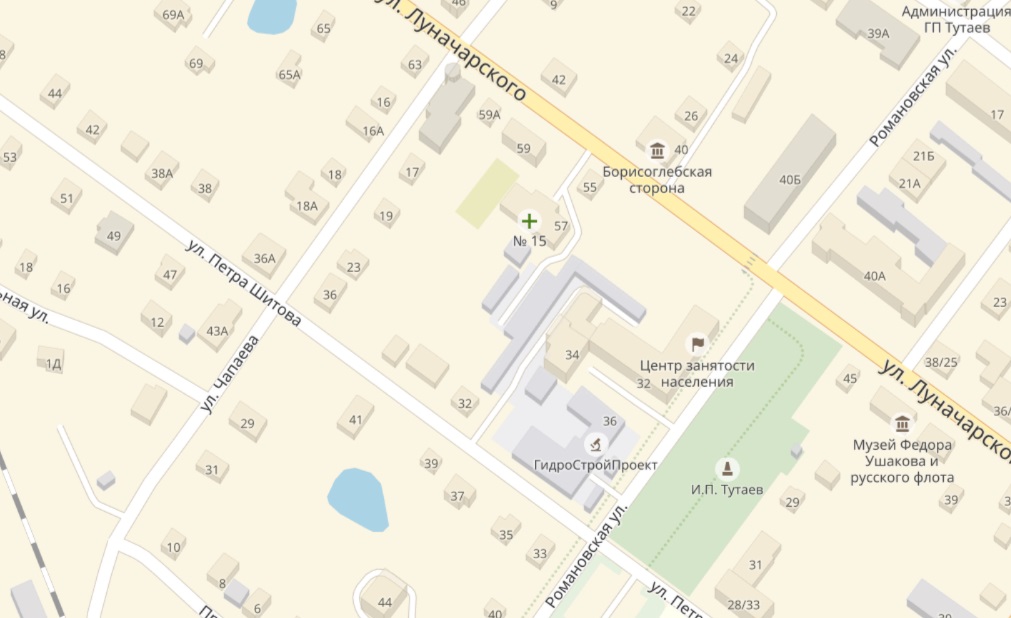 №Место размещения, адрес66г. Тутаев, ул. Романовская, рядом с  д.32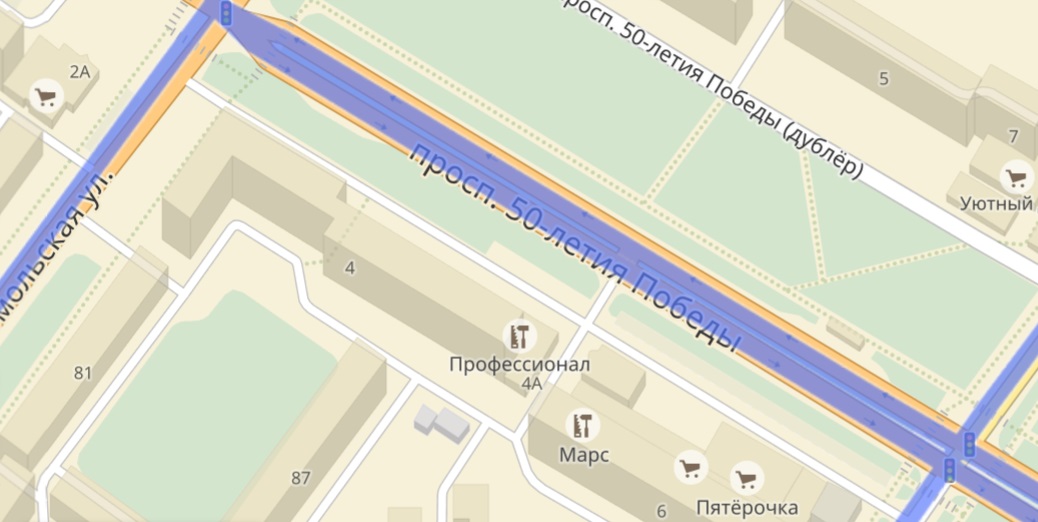 №Место размещения, адрес67г. Тутаев, пр-т 50-летия Победы, у д.4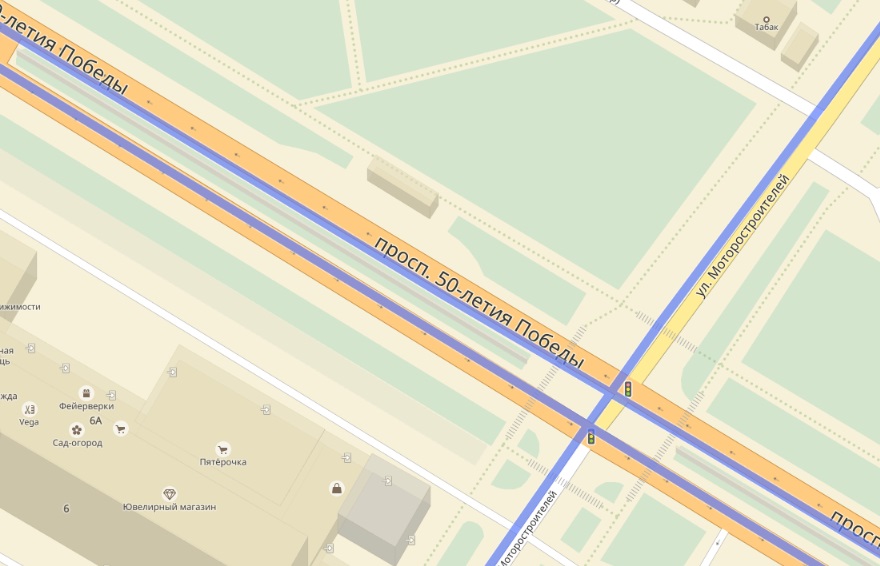 №№№Место размещения, адрес686868г. Тутаев, пр-т 50-летия Победы, напротив д.6а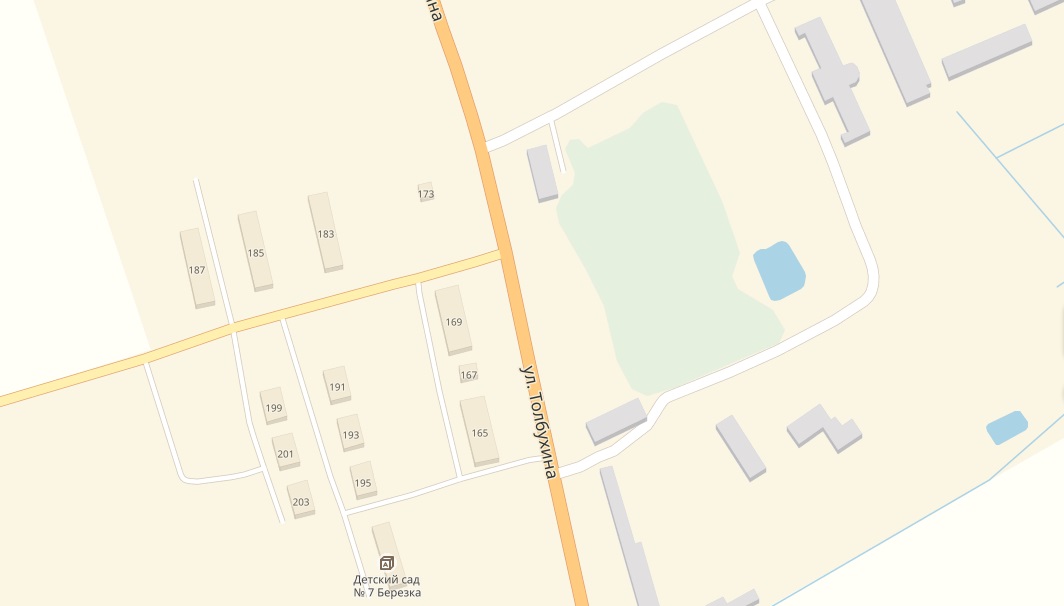 №№Место размещения, адресМесто размещения, адрес69,7069,70г. Тутаев, ул. Толбухина, напротив д.165г. Тутаев, ул. Толбухина, напротив д.165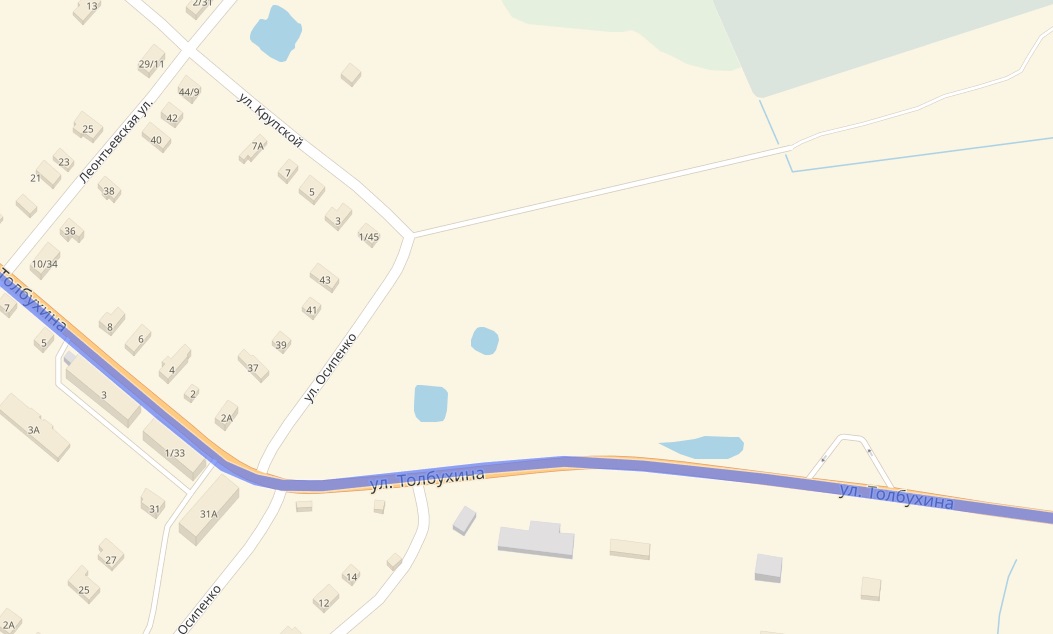 №Место размещения, адресМесто размещения, адресМесто размещения, адрес71,72г. Тутаев, ул. Толбухина, пересечение с ул. Осипенког. Тутаев, ул. Толбухина, пересечение с ул. Осипенког. Тутаев, ул. Толбухина, пересечение с ул. Осипенко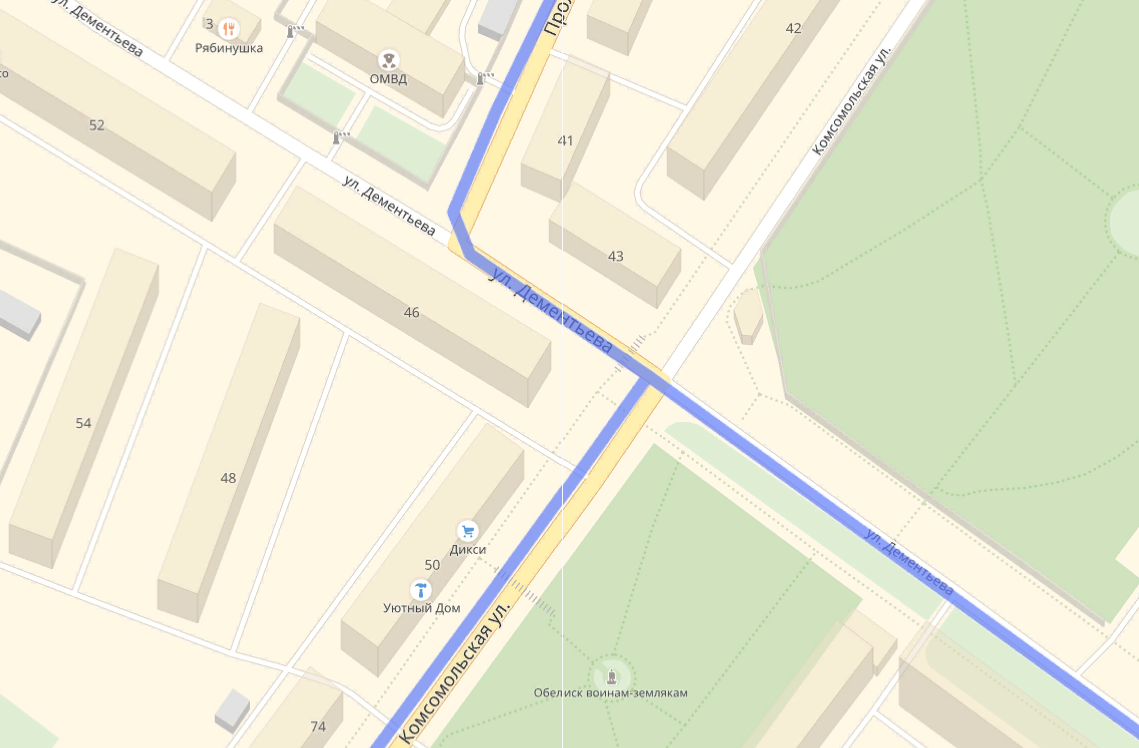 №Место размещения, адрес73г. Тутаев, ул. Комсомольская, у д.46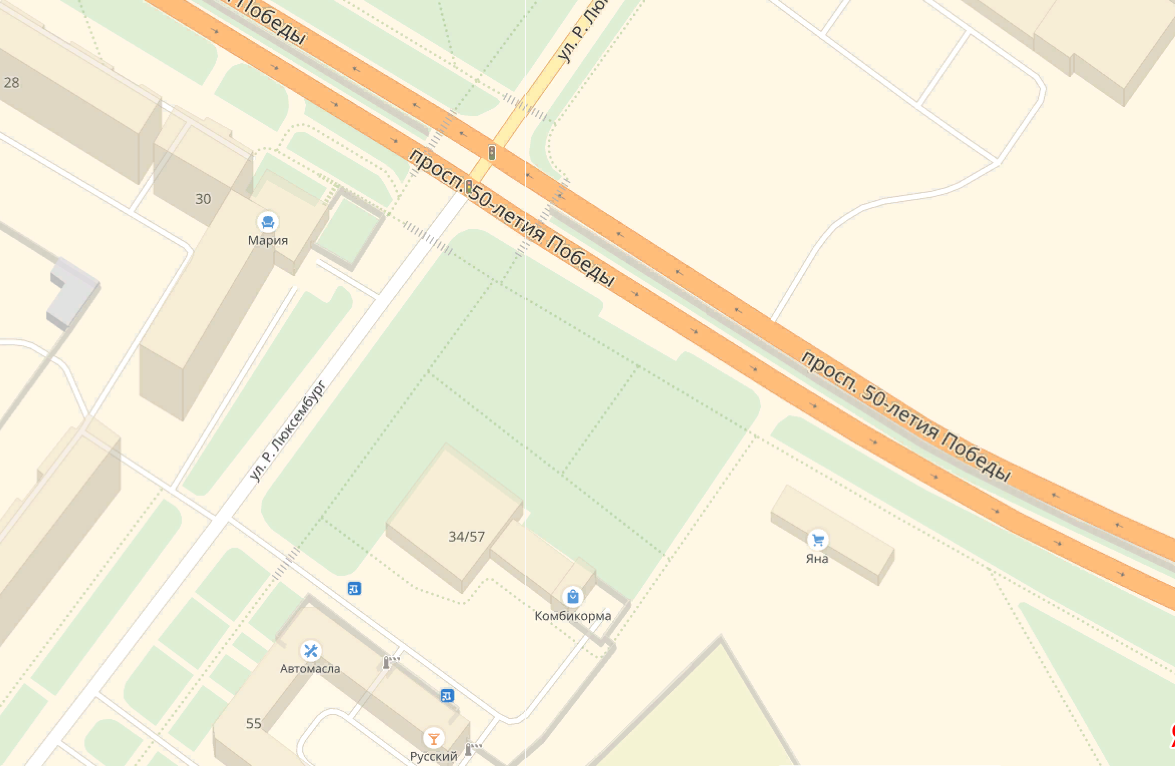 №Место размещения, адрес74г. Тутаев, пр-т 50-летия Победы у д.34/57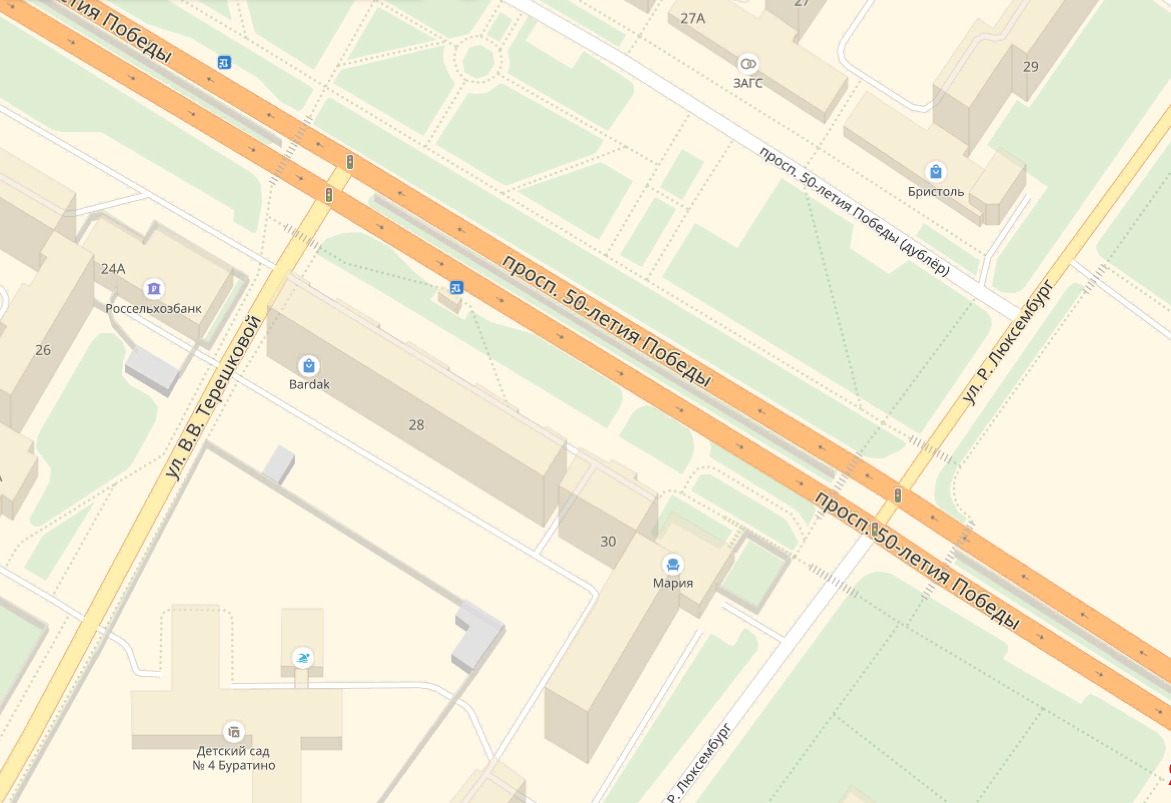 №Место размещения, адрес75г. Тутаев, пр-т 50-летия Победы у д.28 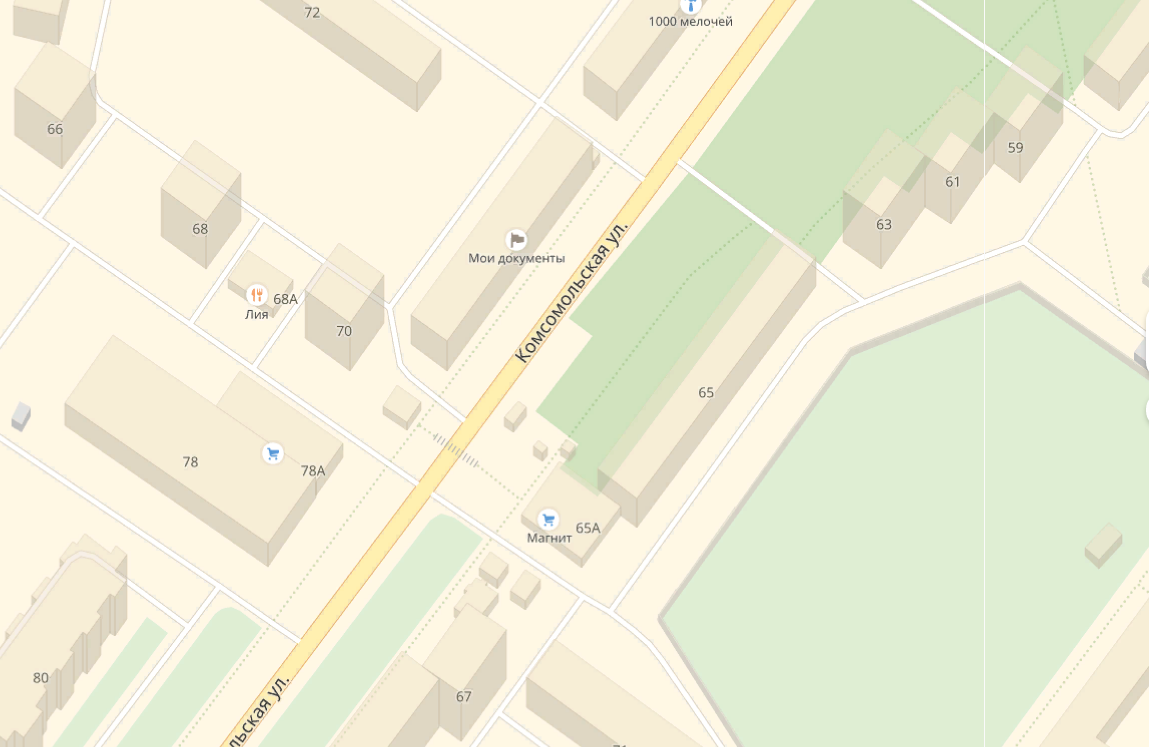 №Место размещения, адрес76г. Тутаев, ул. Комсомольская, у д.80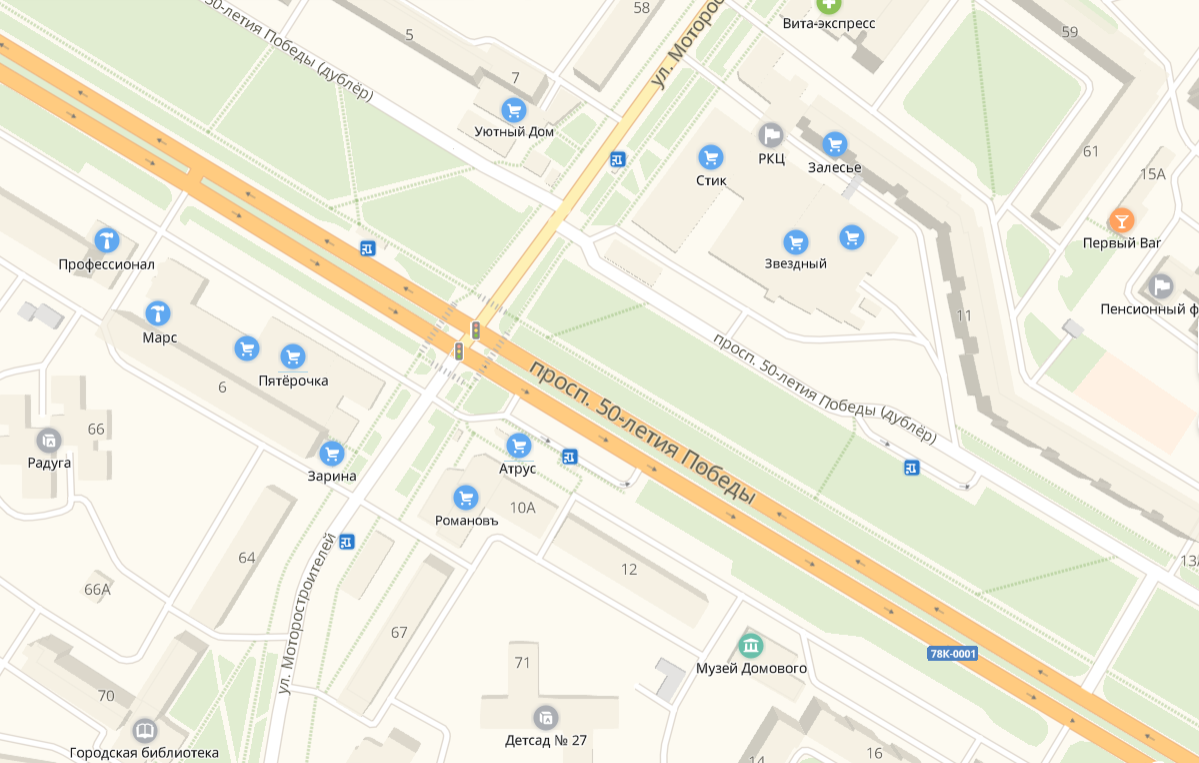 №Место размещения, адрес77г. Тутаев,  пр-т 50-летия Победы, у д.10 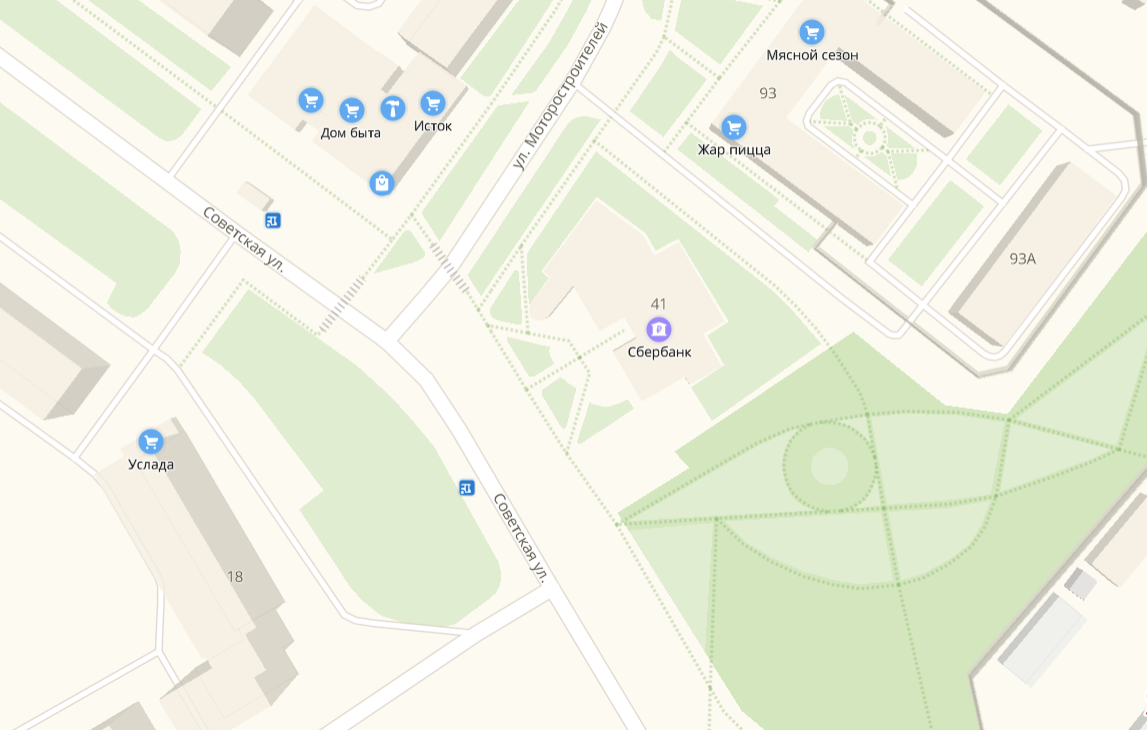 №Место размещения, адрес78г. Тутаев, ул. г. Тутаев, ул. Советская, у д.18 №Место размещения, адрес79г. Тутаев, ул. Моторостроителей у д.74Д№Место размещения, адрес80г. Тутаев, ул. Советская, между д.27 и д.31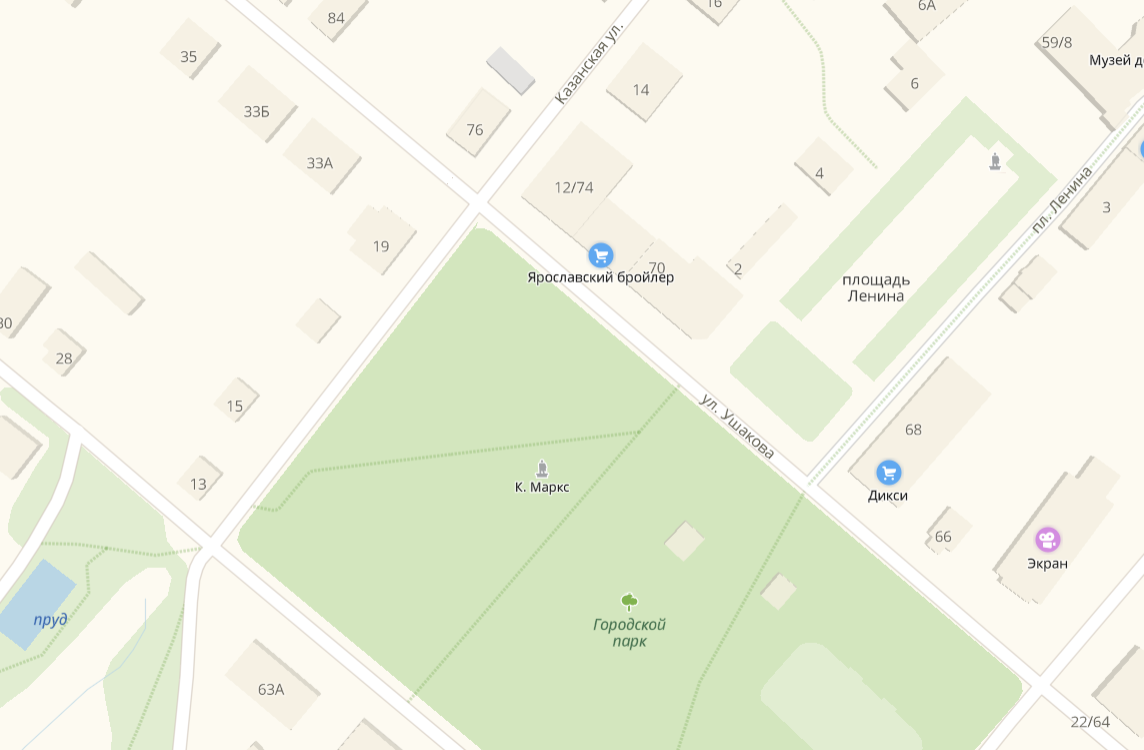 №Место размещения, адрес81г. Тутаев, ул. Казанская, напротив д.19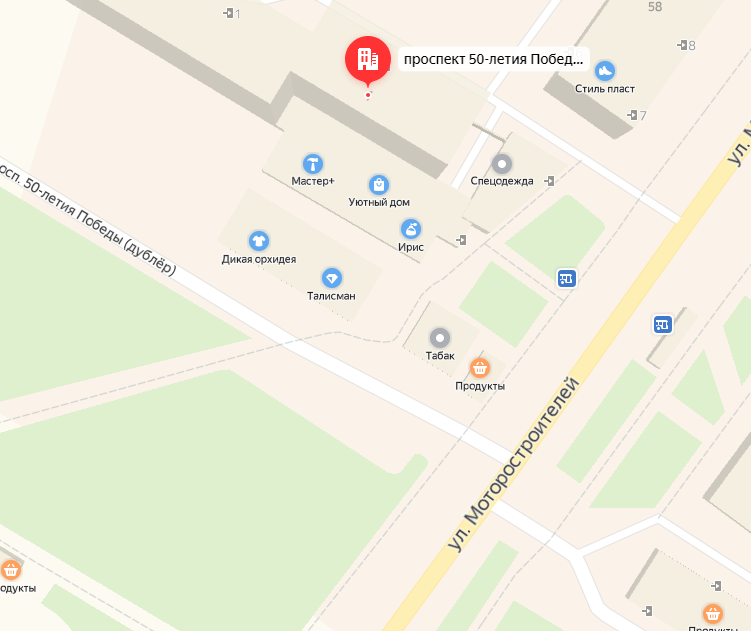 №Место размещения, адрес82,83г.Тутаев, пр-т 50-летия Победы, рядом с д. 7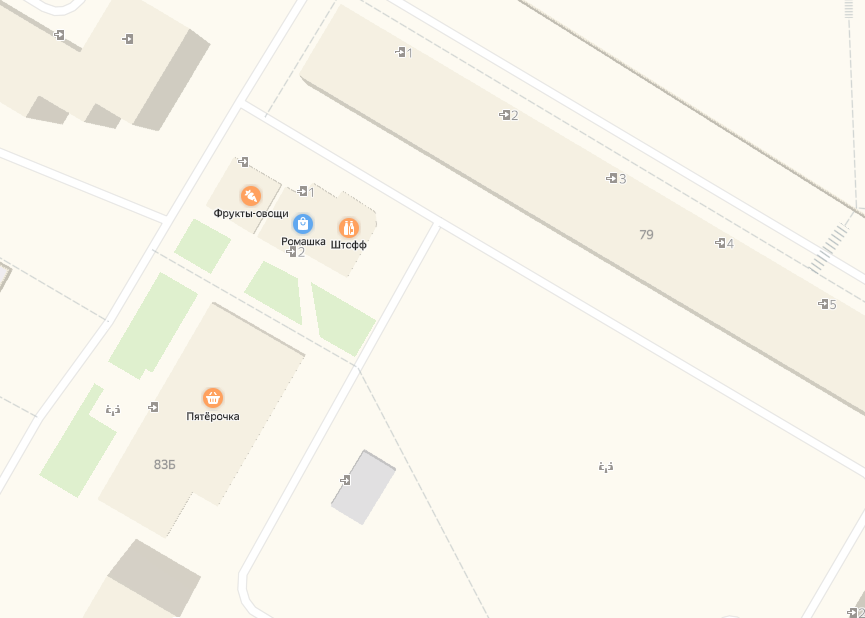 №Место размещения, адрес84г.Тутаев, ул. Моторостроителей у д.79№Место размещения, адрес86г. Тутаев, ул. Комсомольская у д.65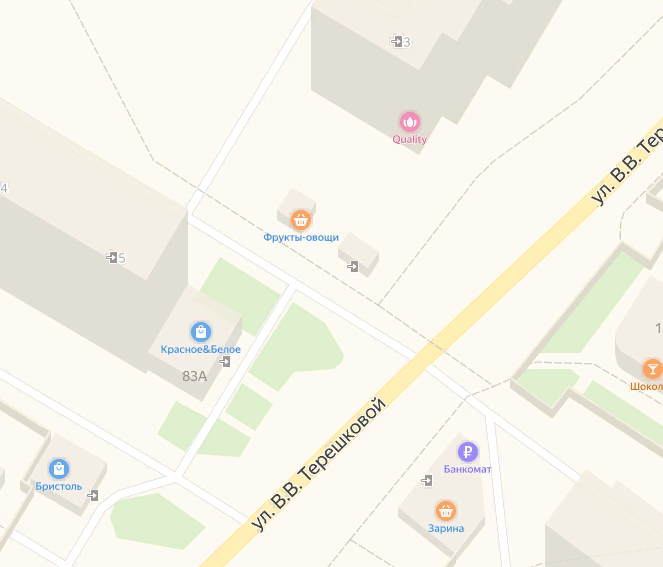 №Место размещения, адрес89г.Тутаев, ул.Моторостроителей у д.81№Место размещения, адрес90, 91г. Тутаев, ул. Соборная, Детский парк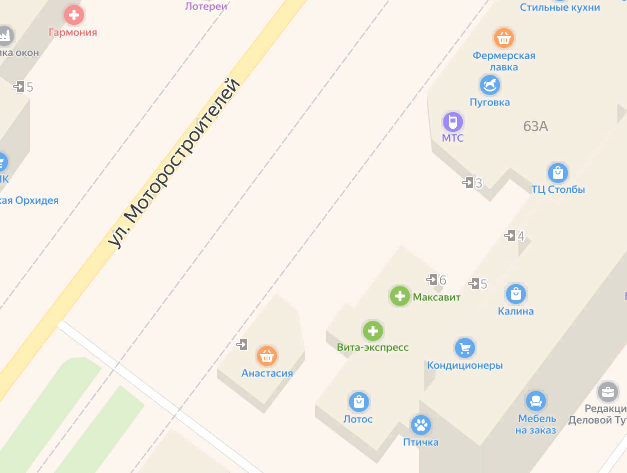 №Место размещения, адрес92г. Тутаев, ул. Моторостроителей, у д.63А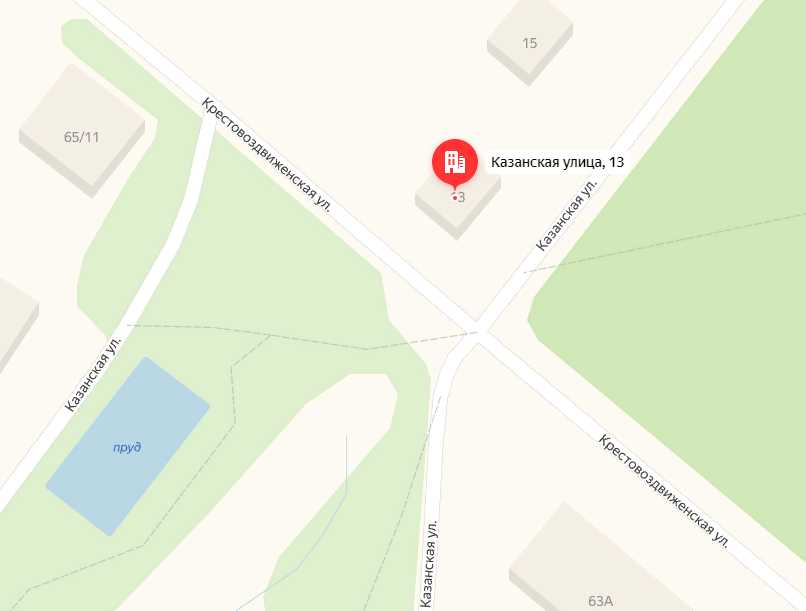 №Место размещения, адрес93г. Тутаев, ул. Казанская улица, напротив д. 13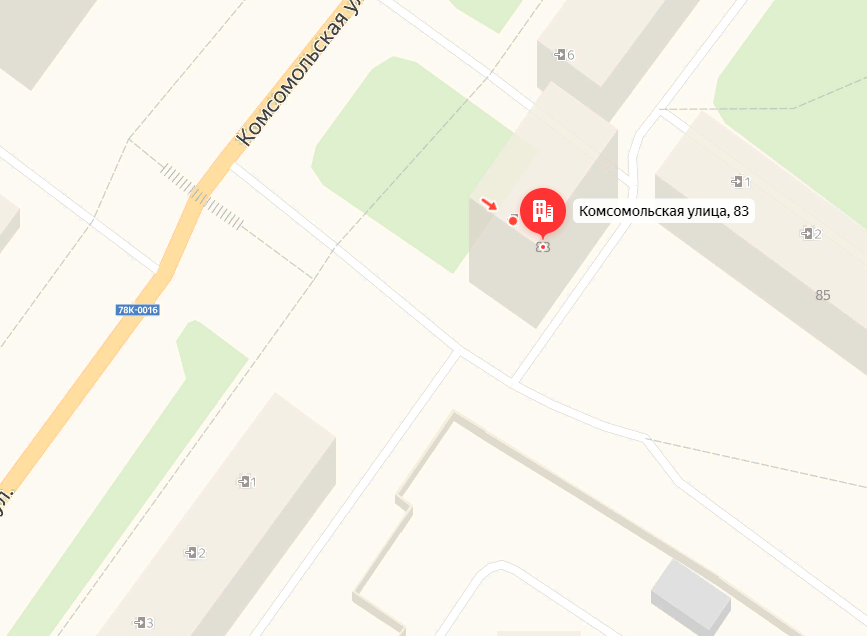 №Место размещения, адрес94г. Тутаев, ул. Комсомольская, между д.83 и д. 89торговая палаткаторговая тележкаторговый автофургонторговый павильонАвтоцистернакиоскелочный базарторговый павильонторговая галерея